MATERIAŁ DO KONSULTACJI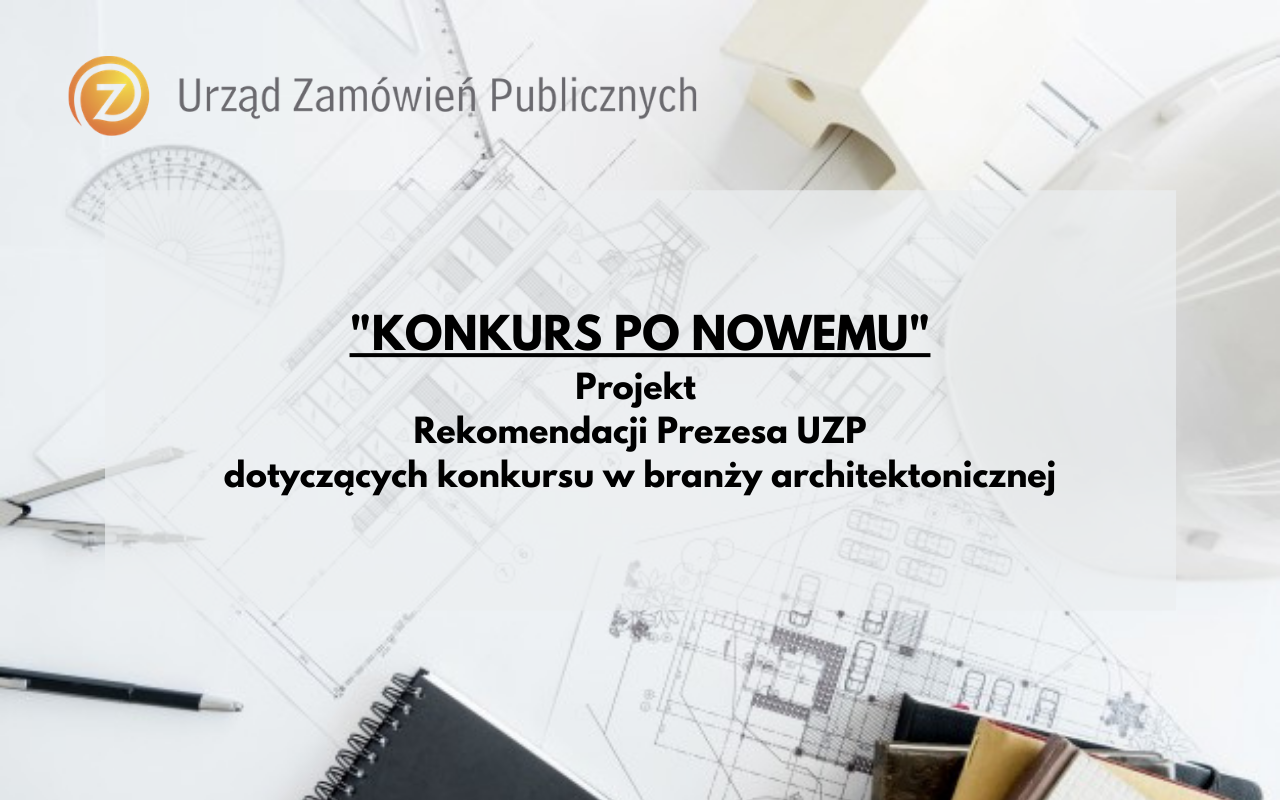 WYKAZ KLUCZOWYCH ZAGADNIEŃ NIEZBĘDNYCH DO PRAWIDŁOWEGO PRZYGOTOWANIA I PRZEPROWADZENIA KONKURSU OGRANICZONEGO DWUETAPOWEGO ORAZ PRZYGOTOWANIA REGULAMINU KONKURSUURZĄD ZAMÓWIEŃ PUBLICZNYCHMARZEC 2021 R.Faza 1 – Przygotowanie KonkursuFaza 1.1 Decyzje Zamawiającego poprzedzające ogłoszenie konkursu oraz opracowanie regulaminu konkursuUWAGA:	NIE NALEŻY PUBLIKOWAĆ OGŁOSZENIA O KONKURSIE PRZED UZGODNIENIEM WSZYSTKICH PONIŻSZYCH DECYZJIOgólne wytyczne i zasady przygotowania i przeprowadzenia konkursu ograniczonego dwuetapowego oraz przygotowania regulaminu konkursuKonkurs stosuje się do udzielania zamówień publicznych w zakresie działalności twórczej w szczególności projektowania architektonicznego i projektowania architektoniczno-budowlanego.Do konkursu mają zastosowanie przepisy ustawy z dnia 11 września 2019 r. Prawo zamówień publicznych (dalej w skrócie Pzp) oraz przygotowany na jej podstawie Regulamin konkursu .Organizatorem konkursu jest Zamawiający lub podmiot, któremu powierzono przygotowanie lub przeprowadzenie konkursu. Za przygotowanie i przeprowadzenie postępowania konkursowego odpowiada kierownik zamawiającego.Kierownik zamawiającego może powierzyć przygotowanie i przeprowadzenie postępowania konkursowego własnej jednostce organizacyjnej lub osobie trzeciej.Podmioty, którym powierzono przygotowanie i przeprowadzenie postępowania konkursowego działają jako organizator konkursu w zakresie i na podstawie pełnomocnictwa udzielonego przez zamawiającego.Kierownik zamawiającego powołuje i odwołuje sąd konkursowy oraz określa organizację, skład i tryb pracy sądu konkursowego.Sąd konkursowy jest niezależny w swoich decyzjach lub opiniach. Sąd konkursowy składa się co najmniej z 3 osób. Jeżeli od uczestników konkursu wymagane są szczególne kwalifikacje zawodowe co najmniej jedna trzecia członków sądu konkursowego musi posiadać te same lub równoważne kwalifikacje w tym Przewodniczący sądu konkursowego.Sąd konkursowy uczestniczy w przygotowaniu regulaminu konkursu, przeprowadza ocenę opracowań studialnych i prac konkursowych i przygotowuje uzasadnienie rozstrzygnięcia konkursu. Sąd konkursowy w uzasadnionych przypadkach występuje z wnioskiem o unieważnienie konkursu.Rekomenduje się, aby sąd konkursowy wspomagał Zmawiającego w przygotowaniu regulaminu konkursu a w szczególności doradzał Zamawiającemu przy wyborze  rodzaju i formy postępowania konkursowego, przedmiotu konkursu, warunków udziału w konkursie, . ustaleniu kryteriów oceny prac konkursowych oraz ustaleniu wysokości nagród adekwatnych do zadania konkursowego.Kierownik zamawiającego może powierzyć sądowi konkursowemu inne niż określone w art. 336 ust. 1 Pzp czynności związane z przygotowaniem   oraz przeprowadzeniem konkursu.Uczestnikami konkursu mogą być osoby fizyczne, osoby prawne oraz jednostki organizacyjne nieposiadające osobowości prawnej.Jeżeli zamawiający wymaga, by uczestnicy konkursu posiadali uprawnienia do opracowania pracy konkursowej, określone w przepisach szczególnych, uczestnikami konkursu mogą być wyłącznie osoby fizyczne posiadające wymagane uprawnienia lub podmioty posługujące się osobami fizycznymi posiadającymi wymagane uprawnienia.Uczestnicy konkursu mogą wspólnie brać udział w konkursie. Przepisy dotyczące uczestnika konkursu stosuje się odpowiednio do uczestników konkursu biorących wspólnie udział w konkursie.Zwraca się uwagę, że w konkursie nie powinny uczestniczyć lub współpracować z uczestnikami konkursu osoby, które:wchodzą w skład sądu konkursowego lub pozostają w stosunku do sędziów konkursowych w zależnościach, o których mowa w art. 56 ust. 2 pkt. 2-4 Pzp;są pracownikami zamawiającego jego przedstawicielami, udziałowcami lub członkami władzbiorą bezpośredni udział w organizowaniu konkursu lub opracowywaniu regulaminu konkursu.W przypadku zastosowania przesłanki wykluczenia z art. 109 ust. 1 pkt 6 ustawy Pzp tacy uczestnicy mogą podlegać wykluczeniu z konkursu. W celu uniknięcia konfliktu interesów rekomenduje się zastosowanie przez zamawiającego w regulaminie konkursu przesłanki wykluczenia z art. 109 ust. 1 pkt 6 ustawy Pzp, jako obiektywnego wymagania, o jakim mowa w art. 330 ust. 3 i 4 ustawy Pzp.Nagrody przyznawane są w konkursie w sposób i w wysokości określonej w ogłoszeniu o konkursie i regulaminie konkursu..   Wysokość nagród pieniężnych w konkursie powinna odpowiadać wartości i znaczeniu konkursu, w szczególności winna być adekwatna do zadania konkursowego oraz celu konkursu i ustalona w sposób odnoszący się do wartości pracy konkursowej.Nagrodą w konkursie jest:nagroda pieniężna lub rzeczowa przyznawana autorowi lub autorom wybranych prac konkursowych;zaproszenie autora lub autorów wybranych prac konkursowych pracy najlepszej do negocjacji odpowiednio w trybie zamówienia z wolnej ręki lub negocjacji bez ogłoszenia, w celu wykonania usługi na podstawie wybranej pracy konkursowej.Wartością konkursu, w którym nagrodą jest zaproszenie do udziału w postępowaniu o udzielenie zamówienia, jest wartość tego zamówienia, wartość nagród dodatkowych, jeżeli zamawiający przewidział takie nagrody, oraz wartość zwrotu kosztów przewidzianych dla uczestników konkursu. Do ustalenia wartości konkursu przepisy art. 36 ustawy Pzp stosuje się.Zamawiający przeprowadza konkurs na podstawie regulaminu konkursu.Regulamin konkursu zawiera co najmniej:nazwę oraz adres zamawiającego;rodzaj pracy konkursowej i procedurę przeprowadzenia konkursu;szczegółowy opis celu i przedmiotu konkursu;maksymalny planowany łączny koszt wykonania prac projektowych realizowanych w wyniku konkursu oraz maksymalny planowany łączny koszt wykonania prac realizowanych na podstawie pracy konkursowej,wymagania, jakie muszą spełniać uczestnicy konkursu,informację o podmiotowych środkach dowodowych potwierdzających spełnianie wymagań,sposób komunikowania się zamawiającego z uczestnikami konkursu oraz przekazywania podmiotowych środków dowodowych, wyjaśnień lub informacji,sposób udzielania wyjaśnień dotyczących regulaminu konkursu;sposób oraz termin składania wniosków o dopuszczenie do udziału w konkursie, w przypadku konkursu ograniczonego;sposób oraz termin składania opracowań studialnych i prac konkursowychzakres rzeczowy i formę opracowania oraz sposób prezentacji opracowań studialnych i pracy konkursowej;kryteria oceny opracowań studialnych i prac konkursowych wraz z podaniem znaczenia tych kryteriów;skład sądu konkursowego;rodzaj i wysokość nagród;termin wypłacenia nagrody pieniężnej lub wydania nagrody rzeczowej;zakres planowanego zamówienia na usługi związane z planem lub projektem przedstawionym w pracy konkursowej;wysokość zwrotu kosztów przygotowania prac konkursowych, jeżeli zamawiający przewiduje ich zwrot;postanowienia przyszłej umowy dotyczące przeniesienia autorskich praw majątkowych do wybranej pracy wraz ze szczegółowym określeniem pól eksploatacji prac konkursowych;maksymalną kwotę zwrotu kosztów za przygotowanie i złożenie pracy konkursowej, jeśli konkurs zostanie unieważniony, w okolicznościach, o których mowa w art. 355 ust. 4;sposób podania do publicznej wiadomości wyników konkursu w tym publikacji prac konkursowych i organizacji wystawy konkursowej;pouczenie o środkach ochrony prawnej przysługujących uczestnikom konkursu.planowany termin zaproszenia do negocjacji w trybie negocjacji bez ogłoszenia lub zamówienia z wolnej ręki, w celu wykonania usługi na podstawie wybranej pracy konkursowej,przedmiot usługi, która ma być realizowana w postępowaniu prowadzonym w trybie zamówienia z wolnej ręki lub negocjacji bez ogłoszenia, na podstawie wybranej pracy konkursowej,istotne postanowienia, które zostaną wprowadzone do umowy w sprawie zamówienia publicznego,podstawy wykluczenia z postępowania oraz warunki udziału w postępowaniu, które zostaną określone w postępowaniu prowadzonym w trybie zamówienia z wolnej ręki lub negocjacji bez ogłoszenia,orientacyjny termin realizacji usługi.Regulamin konkursu winien określać w sposób jasny i jednoznaczny cel konkursu oraz treść zadania konkursowego, szczegółowo opisywać wymagania wobec uczestników konkursu i prac konkursowych ograniczając opracowanie prac konkursowych do zakresu niezbędnego do ich oceny oraz winien ustalać bezspornie sposób wykorzystania wyników konkursu.Wymagania w konkursie winny tak szeroko, jak to tylko możliwe dawać uczestnikowi konkursu swobodę w sposobie rozwiązania zadania konkursowegoZmiana treści regulaminu konkursu może odbywać się zgodnie z art. 342 ustawy Pzp z tym, że jeżeli zmiana treści odbywa się po upływie terminu składania wniosków o dopuszczenie do udziału w konkursie nie może dotyczyć zasadniczych i istotnych zmian treści regulaminu w szczególności dotyczących zwiększenia zakresu opracowania konkursowego, zmiany przedmiotu konkursu, skracania terminów konkursu lub zmiany wysokości nagród i kryteriów oceny opracowań studialnych lub prac konkursowych.Odpowiedzi na wnioski o wyjaśnienie treści Regulaminu konkursu są wiążące dla Uczestników konkursu bez konieczności zmiany treści Regulaminu konkursu z chwilą ich zamieszczenia na platformie, na której prowadzony jest konkurs oraz na stronie konkursu.Zamawiający publikuje ogłoszenie o konkursie w Dzienniku Urzędowym Unii Europejskiej lub Biuletynie Zamówień Publicznych oraz na stronie internetowej.Zamawiający przygotowuje ogłoszenia zgodnie z wzorami standardowych formularzy, określonymi w rozporządzeniu wykonawczym Komisji (UE) 2015/1986 z dnia 11 listopada 2015 r. ustanawiającym standardowe formularze do publikacji ogłoszeń w dziedzinie zamówień publicznych i uchylającym rozporządzenie wykonawcze (UE) nr 842/2011 (Dz. Urz. UE L 296 z 12.11.2015, str. 1, z późn. zm.).Ogłoszenie zamieszczane w Biuletynie Zamówień Publicznych zawiera w szczególności nazwę i adres zamawiającego oraz przedmiot zamówienia lub konkursu oraz informacje określone w rozporządzeniu wydanym na podstawie art. 272 ust. 2 Pzp.Zamawiający zapewnia, że w postępowaniu konkursowym:do rozstrzygnięcia konkursu niemożliwe jest zidentyfikowanie autorów opracowań studialnych i prac konkursowych;sąd konkursowy nie może zapoznać się do upływu terminu składania opracowań studialnych i prac konkursowych, z ich treścią.Na etapie wniosków o dopuszczenie do udziału w konkursie zamawiający weryfikuje uczestników konkursu pod kątem określonych w regulaminie obiektywnych wymagań obejmujących wybrane podstawy wykluczenia oraz warunki udziału w konkursie. Weryfikacja uczestników konkursu następuje wg wyboru zamawiającego: w oparciu o oświadczenie o niepodleganiu wykluczeniu i spełnianiu warunków udziału w konkursie lub w oparciu o podmiotowe środki dowodowe określone w regulaminie konkursu, w zakresie wskazanym przez zamawiającego.Członkowie Sądu konkursowego po zapoznaniu się z listą Uczestników konkursu składają oświadczenia o braku lub wystąpieniu zależności, o których mowa w art. 56 ust. 2 pkt. 2-4 ustawy Pzp z Uczestnikami konkursu.W terminie określonym w ogłoszeniu o konkursie, zamawiający zaprasza do składania opracowań studialnych (etap pierwszy konkursu) wszystkich uczestników dopuszczonych do udziału w konkursie na podstawie wniosków o dopuszczenie.Po ocenie i wyłonieniu przez Sąd konkursowy opracowań studialnych odpowiadających wymaganiom określonym w regulaminie konkursu (kryteria oceny opracowań studialnych), Zamawiający zaprasza do składania prac konkursowych Uczestników konkursu, których opracowania studialne zostały wyłonione w pierwszym etapie konkursu w liczbie zapewniającej konkurencję tj. nie mniej niż 5 Uczestników.Sąd konkursowy dokonuje identyfikacji wszystkich opracowań studialnych i prac konkursowych dopiero po rozstrzygnięciu konkursu.Zamawiający wypłaca nagrody, o których mowa w artykule 326 pkt 1 ustawy Pzp autorom prac konkursowych wybranych przez sąd konkursowy w konkursie, którego wyniki zostały przez zamawiającego zatwierdzone.Zamawiający nie wypłaca nagrody, jeżeli uczestnik konkursu:nie przedstawił wymaganych oświadczeń lub podmiotowych środków dowodowych potwierdzających spełnienie obiektywnych wymagań Zamawiającego,nie zachował zasady anonimowości w postępowaniu konkursowym albo innych obowiązków określonych w Regulaminie konkursu,przedstawił prace konkursową z naruszeniem praw autorskich osób trzecich.Odmówił podpisania umowy o przekazaniu autorskich praw majątkowych o której mowa w pkt. 27. 1. poniżej. W terminie określonym w regulaminie konkursu, nie krótszym niż 15 dni od dnia  zatwierdzenia rozstrzygnięcia wyników konkursu, zamawiający wydaje nagrody rzeczowe, wypłaca nagrody pieniężne oraz zaprasza do negocjacji zamówienia publicznego na usługi w trybie z wolnej ręki lub negocjacji bez ogłoszenia. Zamawiający unieważnia postępowanie konkursowe, jeżeli:nie został złożony żaden wniosek o dopuszczenie do udziału w konkursie lub żadna praca konkursowa;wszystkie złożone wnioski o dopuszczenie do udziału w konkursie podlegały odrzuceniu albo wszystkie prace konkursowe nie podlegały ocenie;nastąpiła zmiana okoliczności powodująca, że prowadzenie konkursu nie leży w interesie publicznym, czego nie można było wcześniej przewidzieć;konkurs obarczony jest wadą mającą lub mogącą mieć wpływ na jego rozstrzygnięcie.Zamawiający może unieważnić konkurs, w okolicznościach o których mowa w art. 355 ust. 2 i 3 ustawy Pzp.Zamawiający zaprasza autora najlepszej pracy konkursowej/autorów najlepszych prac konkursowych do negocjacji zamówienia na usługi i prowadzi negocjacje w celu zawarcia umowy. Przedmiotem negocjacji jest, w szczególności, ostateczna cena i warunki wykonania usługi na podstawie wybranej pracy konkursowej, której zakres i warunki zostały określone w Załączniku nr …… do Regulaminu konkursu.Jeżeli negocjacje prowadzone w trybie zamówienia z wolnej ręki z autorem wybranej pracy konkursowej nie doprowadziły do zawarcia umowy w sprawie zamówienia publicznego, zamawiający może zaprosić do negocjacji w tym trybie uczestnika konkursu, którego praca konkursowa otrzymała drugą w kolejności najwyższą ocenę, a zamawiający przewidział taką możliwość w regulaminie konkursu.Prawa autorskie w konkursie.Uczestnik konkursu w ramach nagrody otrzymanej w konkursie przenosi na Zamawiającego autorskie prawa majątkowe na polach eksploatacji związanych z wykorzystaniem utworu do celów promocji konkursu i Zamawiającego oraz publikacji utworu tj. w szczególności:umieszczenie, utrwalanie, zwielokrotnianie i wykorzystywanie w dowolnej skali lub części we wszelkich materiałach publikowanych dla celów promocyjnych, a w szczególności w postaci publikacji drukowanych, plansz, na dyskach komputerowych oraz wszystkich typach nośników przeznaczonych do zapisu cyfrowego;umieszczenie i wykorzystywanie w dowolnej skali lub części we wszelkich materiałach publikowanych dla celów promocyjnych Organizatora lub podmiotu wskazanego przez Organizatora;wprowadzanie w dowolnej części do Internetu i pamięci komputera, umieszczaniu i wykorzystywaniu w ramach publikacji on-line;wykorzystanie w utworach multimedialnych;publiczne wystawianie, wyświetlanie, odtwarzanie oraz nadawanie i reemitowanie za pomocą wizji przewodowej, bezprzewodowej przez stacje naziemne, nadawane za pośrednictwem satelity i Internetu;wykorzystanie w dowolnej części dla celów reklamy, promocji, oznaczenia lub identyfikacji Organizatora jego programów, audycji i publikacji;sporządzenie wersji obcojęzycznych;użyczenie.W celu przekazania majątkowych praw autorskich na powyższych polach eksploatacji. Uczestnik konkursu zobowiązany jest przed wypłaceniem nagrody pieniężnej podpisać z Zamawiającym stosowną umowę o przekazaniu tych praw której postanowienia stanowią Załącznik nr … do Regulaminu zgodnie z art. 333 ust. 1 pkt 16 ustawy Pzp. Podpisanie umowy jest warunkiem wypłaty nagrody pieniężnej.W celu wykorzystania prac konkursowych w okresie pomiędzy ich złożeniem a podpisaniem umowy o przekazaniu praw autorskich, Uczestnicy konkursu udzielają Zamawiającemu licencji niewyłącznej, nieograniczonej terytorialnie do czasu podpisania umowy o przeniesieniu autorskich praw majątkowych z prawem do udzielania sublicencji na polach eksploatacji wymienionych powyżej. Udzielenie licencji niewyłącznej nie jest obarczone koniecznością podpisania umowy. Dla udzielania licencji niewyłącznej wystarczające jest oświadczenie o udzieleniu takiej licencji, które to oświadczenie zawarte jest we wniosku o dopuszczenie do udziału w konkursie.Prawo zezwalania na wykonywanie praw zależnych do utworów powstałych w konkursie (tj. prawo m. in. przeróbek, adaptacji, opracowań, zmiany oraz aktualizacji)  oraz zgoda Uczestnika konkursu na zlecenie opracowania utworu innemu projektantowi może nastąpić w okolicznościach, gdy nie dojdzie do zawarcia umowy na wykonanie usługi na podstawie wybranej pracy konkursowej pomimo dołożenia wszelkich starań przez uczestnika konkursu i zamawiającego zmierzających do zawarcia takiej umowy i obie strony działają w dobrej wierze. Nabycie prawa do wykonywania praw zależnych przez Zmawiającego nastąpi za odrębnym wynagrodzeniem dla Uczestnika konkursu odpowiadającym wartości koncepcji.Na etapie konkursu Uczestnik podpisuje stosowne oświadczenie, w którym zobowiązuje się, za oddzielnym wynagrodzeniem, do przeniesienia prawa zezwalania na wykonywanie praw zależnych i wyrażenia zgód w przypadku wystąpienia okoliczności, o których mowa powyżej.. W związku z zapisami art. 358 ust. 5 Zmawiający w celu prezentacji wszystkich lub wybranych opracowań studialnych które nie zostały zakwalifikowane do etapu II konkursu lub prac konkursowych które nie otrzymały nagród musi zwrócić się do autorów tych opracowań lub prac o zgodę na ich prezentację i udostępnianie.Faza 1.2. Opracowanie regulaminu konkursuPRZEDSTAWIONO PONIŻEJ ZESTAWIENIE NAJWAŻNIEJSZYCH ZAGADNIEŃ NIEZBĘDNYCH DO UWZGLĘDNIENIA W REGULAMINIE KONKURSU DLA KONKURSU OGRANICZONEGO I DWUETAPOWEGO Z PLANOWANYM UDZIELENIEM ZAMÓWIENIA NA USŁUGI PO ZAMKNIĘCIU KONKURSU.PONIŻSZY MATERIAŁ NALEŻY TRAKTOWAĆ JAKO WYJŚCIOWY DO OPRACOWANIA WZORÓW REGULAMINÓW KONKURSÓW – WYMAGAJĄCY USZCZEGÓŁOWIENIA.Komponent I – strona tytułowaKomponent II – spis treściDEFINICJEROZDZIAŁ I – INFORMACJE PODSTAWOWEInformacje o ZamawiającymSposób komunikowania się zamawiającego z uczestnikami konkursu. Osoby uprawnione do porozumiewania się z Uczestnikami konkursuPodstawa prawna konkursuRodzaj i forma konkursuCel konkursuROZDZIAŁ II – SZCZEGÓŁOWE WARUNKI KONKURSUPrzedmiot Zadania KonkursowegoSposób wykorzystania wyników konkursu przez ZamawiającegoWarunki udziału w konkursieSposób reprezentacji Uczestnika konkursuWnioski o dopuszczenie do udziału w konkursie	Praca konkursowaMiejsce i sposób składania prac konkursowychAnonimowość prac konkursowychOchrona praw autorskich Uczestników konkursuSkład Sądu KonkursowegoRodzaj i wysokość nagródTryb rozstrzygania konkursuKryteria oceny prac konkursowychUdzielenie zamówienia publicznego na usługi po zamknięciu konkursuPouczenie o środkach ochrony prawnej przysługujących Uczestnikom konkursuROZDZIAŁ III – HARMONOGRAM KONKURSUROZDZIAŁ IV – MATERIAŁY DO KONKURSUROZDZIAŁ V – ZAŁĄCZNIKI DO REGULAMINUKomponent III – Definicje i podstawowe informacjePONIŻEJ PRZEDSTAWIONO PRZYKŁADOWY ZAKRES DEFINICJI (DO USZCZEGÓŁOWIENIA, ROZWINIĘCIA LUB WERYFIKACJI WYBÓR OBLIGATORYJNYCH I FAKULTATYWNYCH DEFINICJI)Komponent IV – szczegółowy opis zasad i warunków konkursuKomponent V – Harmonogram konkursuKomponent VI – materiały do konkursuKomponent VII – załączniki do konkursuPROPOZYCJA OŚWIADCZEŃ UCZESTNIKA KONKURSU ZAWARTYCH WE WNIOSKU O DOPUSZCZENIE, A POTWIERDZAJĄCYCH SPEŁNIENIE WYMAGAŃ O JAKICH MOWA W ART. 330 UST. 2-4 USTAWY PZP:1.	OŚWIADCZENIA1.1.	Oświadczam(y), że spełniam(y) obiektywne wymagania w zakresie niepodlegania  wykluczeniu co najmniej na podstawie art. 108 i art. 109 ust. 1 pkt 6, 9 i 10 ustawy Prawo zamówień publicznych.1.2.	Oświadczam(y), że spełniam(y) obiektywne wymagania w zakresie warunków udziału w konkursie określone w Regulaminie konkursu.1.4.	Oświadczam(y), że posiadam(y) tytuł architekta, lub dysponujemy osobą posiadającą tytuł architekta.1.5.	Oświadczam(y), że zapoznałem(liśmy) się z warunkami konkursu, określonymi w ogłoszeniu i Regulaminie konkursu i akceptuję(my) je bez zastrzeżeń oraz że jestem / jesteśmy związany / związani Regulaminem konkursu.1.6.	Oświadczam(y), że Materiały do konkursu są wystarczające do przygotowania opracowania studialnego oraz pracy konkursowej i bez zgody Zamawiającego nie wykorzystam(y) udostępnionych materiałów do innych celów niż uczestnictwo w konkursie.1.7.	Oświadczam(y), że wskażemy w karcie identyfikacyjnej wszystkie osoby współpracujące przy wykonaniu opracowania studialnego i pracy konkursowej i określimy charakter ich współpracy w celu prawidłowego ustalenia autorskich praw majątkowych.1.9.	Oświadczam/y że w przypadku wymienionego w niniejszym wniosku o dopuszczenie Uczestnika konkursu samodzielnie biorącego udział w konkursie (dotyczy to także osób/podmiotów, których zasobami Uczestnik konkursu dysponuje na etapie sporządzania koncepcji konkursowej) jak i każdego z Uczestników wspólnie biorących udział w konkursie (dotyczy to także osób/podmiotów, których zasobami Uczestnicy konkursu dysponują na etapie sporządzania koncepcji konkursowej) oraz jako potencjalnie podejmujących czynności w postępowaniu pokonkursowym, nie zachodzą okoliczności o których mowa w art. 56 ust. 2 pkt 2, 3 i 4 Ustawy Prawo zamówień publicznych (konflikt interesów) w stosunku do członków Sądu konkursowego tj.:którykolwiek z członków Sądu konkursowego pozostają w związku małżeńskim, w stosunku pokrewieństwa lub powinowactwa w linii prostej, pokrewieństwa lub powinowactwa w linii bocznej do drugiego stopnia, lub są związane z tytułu przysposobienia, opieki lub kurateli albo pozostają we wspólnym pożyciu z podmiotami wymienionymi powyżej;którykolwiek z członków Sądu konkursowego w okresie 3 lat przed wszczęciem postępowania o udzielenie zamówienia pozostawały w stosunku pracy lub zlecenia z podmiotami wymienionymi powyżej, otrzymywały od tych podmiotów wynagrodzenie z innego tytułu lub były członkami organów zarządzających lub organów nadzorczych tych podmiotów;którykolwiek z członków Sądu konkursowego nie pozostają z wykonawcą w takim stosunku prawnym lub faktycznym, że istnieje uzasadniona wątpliwość co do ich bezstronności lub niezależności w związku z postępowaniem o udzielenie zamówienia z uwagi na posiadanie bezpośredniego lub pośredniego interesu finansowego, ekonomicznego lub osobistego w określonym rozstrzygnięcia konkursu.1.10.	Oświadczam/y, że w wypadku otrzymania nagrody udzielam/y Organizatorowi bezpłatnej licencji niewyłącznej, nieograniczonej terytorialnie i czasowo do opracowania konkursowego złożonego w konkursie, na polach eksploatacji wymienionych w Regulaminu konkursu.1.11.	Oświadczam/y, że przy tworzeniu koncepcji będącej przedmiotem niniejszego konkursu nie naruszę/my praw autorskich osób trzecich ani innych praw własności intelektualnej przysługujących osobom trzecim oraz że będą mi / nam przysługiwały wszystkie prawa autorskie do koncepcji architektonicznej zgłoszonej w konkursie.1.12.	Oświadczam/y, że w wypadku uzyskania nagrody pieniężnej lub/i nagrody w postaci zaproszenia do negocjacji w trybie zamówienia z wolnej ręki lub zamówienia w trybie negocjacji bez ogłoszenia zobowiązujemy się podpisać z Zamawiającym, Umowę dotyczącą przeniesienia autorskich praw majątkowych do wybranej pracy konkursowej oraz odpowiadającemu jej opracowaniu studialnemu na zasadach określonych w Załączniku nr [C] do Regulaminu na następujących polach eksploatacji: umieszczenie, utrwalanie, zwielokrotnianie i wykorzystywanie w dowolnej skali lub części we wszelkich materiałach publikowanych dla celów promocyjnych, a w szczególności w postaci publikacji drukowanych, plansz, na dyskach komputerowych oraz wszystkich typach nośników przeznaczonych do zapisu cyfrowego;umieszczenie i wykorzystywanie w dowolnej skali lub części we wszelkich materiałach publikowanych dla celów promocyjnych Organizatora lub podmiotu wskazanego przez Organizatora;wprowadzanie w dowolnej części do Internetu i pamięci komputera, umieszczaniu i wykorzystywaniu w ramach publikacji on-line;wykorzystanie w utworach multimedialnych;publiczne wystawianie, wyświetlanie, odtwarzanie oraz nadawanie i reemitowanie za pomocą wizji przewodowej, bezprzewodowej przez stacje naziemne, nadawane za pośrednictwem satelity i Internetu;wykorzystanie w dowolnej części dla celów reklamy, promocji, oznaczenia lub identyfikacji Organizatora jego programów, audycji i publikacji;sporządzenie wersji obcojęzycznych;użyczenie.Faza 2 – Przeprowadzenie i zakończenie konkursuFaza 2.1. Ogłoszenie KonkursuOgłoszenie konkursu – zamieszczenie w Dzienniku Urzędowym Unii Europejskiej lub Biuletynie Zamówień Publicznych.Po opublikowaniu ogłoszenia o konkursie – udostępnienie Regulaminu konkursu z załącznikami oraz Materiałami konkursowymi, w tym załącznikiem – Wnioskiem o dopuszczenie do udziału w konkursie. (Uwaga: w niektórych przypadkach materiały mogą być dostępne wyłącznie dla Uczestników konkursu, a nie ogólnie dla wszystkich zainteresowanych).Faza 2.2. Składanie wniosków o dopuszczenieWypełnienie i złożenie Wniosku o dopuszczenie do udziału w konkursie.zadawanie pytań dotyczących składania wniosków za pomocą środków komunikacji elektronicznej , chyba że zamawiający postanowił inaczej,przekazanie odpowiedzi na pytania,przygotowanie i złożenie wniosków w formie elektronicznej za pomocą środków komunikacji elektronicznej Analiza Wniosków o dopuszczenie do udziału w konkursie oraz innych wymaganych dokumentów im oświadczeń.wezwanie do złożenia uzupełnień i wyjaśnień,analiza przekazanych uzupełnień i wyjaśnień.Kwalifikacja Uczestników, przekazanie zawiadomień i zaproszeń do złożenia opracowania studialnego. (Uwaga: w pewnych przypadkach udostępnienie materiałów Uczestnikom).Faza 2.3. Opracowanie i składanie opracowań studialnychPrzygotowanie opracowań studialnych przez Uczestników konkursu.wizja lokalna terenu opracowania (opcjonalna),zadawanie pytań dotyczących przygotowania i składania opracowań studialnych za pomocą środków komunikacji ,przekazanie odpowiedzi na pytania,przekazanie (składanie) opracowań studialnych w postaci elektronicznej lub/i w formie papierowej.Faza 2.4. Ocena opracowań studialnych i kwalifikacja do etapu II konkursuPrzygotowanie opracowań studialnych przez Sekretarza Konkursu do oceny przez Sąd Konkursowy.Udostępnienie opracowań studialnych członkom Sądu Konkursowego.Przygotowanie przez Sędziego Referenta referatu o opracowaniach studialnych.Posiedzenia Sądu Konkursowego w celu oceny opracowań studialnych i wyboru opracowań, które zostaną zakwalifikowane do Etapu II Konkursu.ocena opracowań studialnych,wybór opracowań, które zostaną zakwalifikowane do Etapu II Konkursu,opinie o opracowaniach studialnych,ewentualne zalecenia do opracowań, które zostaną zakwalifikowane do Etapu II Konkursu,uzasadnienie kwalifikacji wybranych opracowań studialnych do Etapu II Konkursu.Zawiadomienie Uczestników konkursu o wynikach kwalifikacji do Etapu II konkursu na podstawie oceny opracowań studialnych i przekazanie zaproszenia do złożenia pracy konkursowej Uczestnikom zakwalifikowanych do Etapu II Konkursu wraz z ewentualnymi zaleceniami Sądu konkursowego do uwzględnienia w pracy konkursowej.Faza 2.5. Opracowanie i składanie prac konkursowychPrzygotowanie prac konkursowych przez Uczestników konkursu.wizja lokalna terenu opracowania (opcjonalna),zadawanie pytań dotyczących przygotowania i składania prac konkursowych za pomocą środków komunikacji elektronicznej ,przekazanie odpowiedzi na pytania,przekazanie (składanie) prac konkursowych w postaci elektronicznej lub/i w formie papierowej.Faza 2.6. Ocena prac konkursowych i rozstrzygnięcie konkursuPrzygotowanie prac konkursowych przez Sekretarza Konkursu do oceny przez Sąd Konkursowy.Udostępnienie prac konkursowych członkom Sądu Konkursowego.Przygotowanie przez Sędziego Referenta referatu o pracach konkursowych.Posiedzenia Sądu Konkursowego w celu oceny prac konkursowych i rozstrzygnięcia konkursu.ocena prac konkursowych,rozstrzygnięcie konkursu,opinie o pracach,zalecenia pokonkursowe dla pracy (prac) zwycięskiej,uzasadnienie rozstrzygnięcia konkursu.Przedstawienie protokołu z rozstrzygnięcia Zamawiającemu.Identyfikacja prac konkursowych i opracowań studialnych przez Sąd konkursowy po rozstrzygnięciu konkursu.Przedstawienie rozstrzygnięcia do zatwierdzenia przez Zamawiającego.Publiczne ogłoszenie wyników konkursu lub publikacja wyników konkursu na stronie internetowej konkursu oraz zawiadomienie uczestników konkursu o wynikach rozstrzygnięcia.Wystawa nagrodzonych prac konkursowych, ewentualna dyskusja pokonkursowa.Wypłata lub wydanie nagródZwrot nienagrodzonych prac konkursowych i opracowań studialnych.Pozycje od 2.6.8. do 2.6.11 nastąpią tylko po zatwierdzeniu rozstrzygnięcia konkursu przez zamawiającego.Wytyczne dotyczące zakresu prac i obowiązków sądu konkursowego i sędziów konkursowych oraz sekretarza konkursuSĘDZIOWIE I SĄD KONKURSOWYKierownik zamawiającego powołuje Sędziów do składu Sądu Konkursowego.Sąd Konkursowy w sposób bezstronny, z najwyższą starannością, kierując się kryteriami oceny określonymi w Regulaminie konkursu, przepisami prawa oraz posiadaną wiedzą i doświadczeniem ocenia opracowania studialne i prace konkursowe, z zachowaniem zasady anonimowości.W skład sądu konkursowego, zamawiający może powołać sędziego rezerwowego. Sędzia rezerwowy uczestniczy w posiedzeniach Sądu Konkursowego bez prawa głosu. W okolicznościach, gdy zamawiający odwołuje sędziego sądu konkursowego ze składu Sądu, sędzia rezerwowy przejmuje uprawnienia i obowiązki odwołanego sędziego. Jeśli odwołany sędzia posiadał wiedzę i doświadczenie uprawniające do oceny pracy konkursowej – jego uprawnienia i obowiązki może przyjąć tylko sędzia rezerwowy posiadający wiedzę i doświadczenie uprawniające do oceny pracy konkursowej.Zamawiający odwołuje sędziego ze składu Sądu Konkursowego wyłącznie w przypadku:złożenia rezygnacji przez sędziego z udziału w pracach Sądu Konkursowego lub braku możliwości wykonywania obowiązków sędziego z przyczyn losowych;naruszenia obowiązku zachowania bezstronności, w rozumieniu przepisów ustawy Pzp o konkursie oraz określonym w Regulaminie konkursu,Zamawiający może na wniosek przewodniczącego Sądu konkursowego odwołać sędziego ze składu Sądu w przypadku niewykonywania przez niego obowiązków do jakich był zobowiązany na podstawie Regulaminu konkursu i regulaminu sądu. Zamawiający może odwołać sędziego ze składu Sądu Konkursowego w przypadku wystąpienia konfliktu interesów z uczestnikiem konkursu. Przed podjęciem decyzji o odwołaniu sędziego zamawiający ocenia, czy konflikt interesów nie może zostać skutecznie wyeliminowany w inny sposób niż poprzez odwołanie sędziego. W okolicznościach, gdy konflikt może być wyeliminowany albo przez odwołanie sędziego, albo wykluczenie uczestnika konkursu, zamawiający przez podjęciem decyzji ocenia całokształt materiału dowodowego. Dokonując oceny zamawiający bierze pod uwagę okoliczności w jakich powziął wiedzę o wystąpieniu konfliktu, prawdziwość złożonych oświadczeń przez uczestnika i sędziego oraz skutki decyzji na osiągnięcie celów konkursu.ZADANIA SĄDU KONKURSOWEGODo zadań Sądu Konkursowego należy w szczególności:Wsparcie Zamawiającego w przygotowaniu regulaminu konkursu i opiniowanie ostatecznego projektu regulaminu konkursu.Zajęcie stanowiska w kwestii projektu odpowiedzi na zapytania do Regulaminu konkursu, Ocena opracowań studialnych i prac konkursowych, zgodnie z kryteriami określonymi w Regulaminie konkursu;Opracowywanie uwag członków sądu konkursowego do opracowań studialnych i prac konkursowych zgodnie z kryteriami określonymi w Regulaminie konkursu;Kwalifikacja Uczestników konkursu do Etapu II konkursu na podstawie oceny opracowań studialnych.Przyznanie nagród i wyróżnień po ocenie prac konkursowych, zgodnie z Regulaminem Konkursu;Przygotowanie uzasadnienia werdyktu będącego podstawą dla rozstrzygnięcia konkursu;Opracowanie wniosków, zaleceń i wytycznych do opracowań studialnych zakwalifikowanych do Etapu II Konkursu oraz wniosków, zaleceń i wytycznych pokonkursowych do pracy lub prac nagrodzonych, wskazanych w werdykcie Sądu Konkursowego;Akceptacja protokołów z posiedzeń Sądu Konkursowego oraz protokołu konkursu;Zamawiający może zobowiązać Sąd Konkursowy do udziału w publicznym ogłoszeniu werdyktu Sądu, udziałuw konferencji prasowej i otwarciu wystawy pokonkursowej, jeżeli jest organizowana oraz udziału w dyskusji pokonkursowej.PRZEWODNICZĄCY SĄDU KONKURSOWEGODo obowiązków Przewodniczącego Sądu Konkursowego należy w szczególności:Zwoływanie, prowadzenie posiedzeń i przeprowadzenie posiedzeń Sądu Konkursowego, za wyjątkiem pierwszego posiedzenia Sądu Konkursowego zwołanego i prowadzonego przez Zamawiającego;Bieżące powierzanie Sędziom zadań do wykonania w toku konkursu;Zapewnienie przestrzegania warunków konkursu;Przygotowanie i przeprowadzenie głosowania mającego na celu wyłonienie opracowań studialnych zakwalifikowanych do Etapu II Konkursu.Przygotowanie i przeprowadzenie głosowania mającego na celu wyłonienie pracy zwycięskiej oraz przyznanie nagród.W razie nieobecności Przewodniczącego Sądu Konkursowego obowiązki wykonuje Zastępca Przewodniczącego (jeśli został powołany) lub Sędzia Referent Sądu Konkursowego.SĘDZIA REFERENTDo obowiązków Sędziego Referenta należy w szczególności:Opracowywanie lub weryfikowanie odpowiedzi na anonimowe zapytania uczestników konkursu,Szczegółowe zapoznanie się z opracowaniami studialnymi i pracami konkursowymi w celu weryfikacji ich zgodności z wymaganiami konkursu oraz obiektywne przedstawianie Sądowi Konkursowemu opracowań studialnych i prac konkursowych w celu ich oceny, a także wnioskowanie o wykluczenie opracowań i prac z konkursu,Przygotowanie ostatecznej redakcji opinii o opracowaniach studialnych i pracach konkursowych oraz wniosków, zaleceń i wytycznych Sądu Konkursowego do opracowań studialnych i prac konkursowych.Sędzia Referent wykonuje swoje obowiązki we współpracy z Sekretarzem Konkursu oraz ekspertami i biegłymi powołanymi przez Zamawiającego.TRYB PRACY SĄDU KONKURSOWEGOSędziego Referenta wyznacza Zamawiający lub Sędziowie Sądu Konkursowego.Sąd Konkursowy powinien obradować w pełnym składzie jednak do podjęcia skutecznych decyzji przez Sąd Konkursowy konieczna jest obecność co najmniej 2/3 powołanych członków, w tym Przewodniczącego. Zasada opisana w art. 335 ust. 4 tj. co najmniej 1/3 składu sądu konkursowego, w tym jego przewodniczący, posiada uprawnienia takie same jak wymagane od Uczestników konkursu obowiązuje także w przypadku obrad w składzie niepełnym tj. obecności co najmniej 2/3 powołanych członków Sadu w tym przewodniczącego. Sąd Konkursowy pracuje na posiedzeniach zwoływanych przez Przewodniczącego Sądu Konkursowego z odpowiednim wyprzedzeniem.Posiedzenie Sądu Konkursowego może mieć charakter plenarny lub zostać przeprowadzone w trybie obiegowym, jeżeli przedmiotem posiedzenia Sądu Konkursowego nie jest ocena opracowań studialnych lub prac konkursowych. Posiedzenie plenarne może zostać przeprowadzone z wykorzystaniem środków porozumiewania się na odległość (telekonferencja).Wszelkie czynności podejmowane przez Sąd Konkursowy powinny być dokumentowane na piśmie.Zamawiający w porozumieniu z Sądem Konkursowym może odwołać się do opinii Ekspertów technicznych.Ustalenie decyzji Sądu Konkursowego powinno nastąpić poprzez osiągniecie konsensusu. W przypadku, gdy nie jest to możliwe Sąd Konkursowy podejmuje rozstrzygnięcia zwykłą większością głosów.Przy równej liczbie głosów decyduje głos Przewodniczącego Sądu Konkursowego. Sędzia, który nie zgadza się z decyzją Sądu Konkursowego może zgłosić do protokołu z posiedzenia "votum separatum".Sąd Konkursowy nie może uchylić się od ustalenia kolejności prac konkursowych..Rozstrzygnięcie Sądu Konkursowego jest ostateczne.Przebieg posiedzeń Sądu Konkursowego jest protokołowany przez Sekretarza Konkursu.Sąd Konkursowy komunikuje się z Uczestnikami konkursu wyłącznie za pośrednictwem strony internetowej konkursu obsługiwanej przez Sekretarza Konkursu.Wszystkie dokumenty i protokoły związane z pracą Sądu Konkursowego, w tym decyzje o przyznaniu nagród i wyróżnień, opinie o pracach konkursowych i opracowaniach studialnych, opinie ekspertów, wnioski, zalecenia i wytyczne Zamawiający zobowiązany jest przechowywać co najmniej przez okres 4 lat od dnia ogłoszenia wyniku konkursu.SEKRETARZ KONKURSUSekretarza Konkursu powołuje Zamawiający. Sekretarz konkursu nie jest członkiem Sądu Konkursowego.Do obowiązków Sekretarza Konkursu należy w szczególności:Opracowywanie projektów dokumentów konkursu dla Sądu Konkursowego i Sędziego referenta;Koordynowanie przyjmowania zapytań od uczestników konkursu oraz ich anonimizacja;Rozsyłanie korespondencji dla Przewodniczącego Sadu, Sędziego referenta oraz innych członków Sądu Konkursowego;Prowadzenie dokumentacji konkursu oraz spraw administracyjnych i finansowych konkursu,Powiadomienie uczestników konkursu o rozstrzygnięciu konkursu;Nadzór nad organizacją wystawy prac konkursowych, dyskusji pokonkursowych oraz publikacji materiałów pokonkursowych;Pełnienie czynności organizacyjnych i administracyjnych związanych z przebiegiem konkursu oraz czynności likwidacyjnych dotyczących konkursu;Zamieszczanie lub przekazywanie do zamieszczenia informacji i ogłoszeń we właściwych publikatorach oraz na stronie internetowej konkursu;Potwierdzanie za zgodność z oryginałem dokumentacji konkursu;Po zakończeniu konkursu przekazanie kompletu dokumentacji konkursu Zamawiającemu;Prowadzenie korespondencji z Sędziami Sądu Konkursowego oraz ekspertami.Sekretarz Konkursu powinien uczestniczyć we wszystkich posiedzeniach Sądu Konkursowego.Sekretarz Konkursu uczestniczy w posiedzeniach Sądu Konkursowego bez prawa głosu.ZAKOŃCZENIE PRAC SĄDU KONKURSOWEGOSąd Konkursowy kończy prace z dniem podjęcia uchwały o zamknięciu konkursu na podstawie sprawozdania sporządzonego przez Sekretarza Konkursu z realizacji Regulaminu Konkursu.DECYZJA 1:JAKI JEST CEL I PRZEDMIOT KONKURSU ORAZ DO KOGO JEST ADRESOWANY? CZY KONKURS MA BYĆ ORGANIZOWANY W PROCEDURZE KONKURSU OGRANICZONEGO CZY NIEOGRANICZONEGO? DECYZJA 2:CZY KONKURS POWINIEN BYĆ DWUETAPOWY, CZY WYSTARCZY JEDEN ETAP KONKURSU?DECYZJA 3:USTALENIE REALNEGO PLANOWANEGO KOSZTU REALIZACJI INWESTYCJI ORAZ SZACOWANEGO KOSZTU WYKONANIA USŁUGI   NA PODSTAWIE WYBRANEJ PRACY KONKURSOWEJ ADEKWATNEGO DO ZAKRESU ZAMÓWIENIA.DECYZJA 4:BUDŻET KONKURSU I FUNDUSZ NAGRÓD KONKURSU. USTALENIE KWOTY ZWROTU KOSZTÓW PRZYGOTOWANIA PRACY KONKURSOWEJ NA WYPADEK UN m IEWAŻNIENIA KONKURSU.DECYZJA 5:KOMUNIKACJA W KONKURSIEOKREŚLENIE SPOSOBU PROWADZENIA ELEKTRONICZNEJ KOMUNIKACJI W KONKURSIE, W TYM WSKAZANIE PLATFORMY NA KTÓREJ PROWADZONY BĘDZIE KONKURS ORAZ OKREŚELNIE ZAKRESU DOPUSZCZALNOŚCI PRZEKAZYWANIA DOKUMENTÓW (PRAC, OPRACOWAŃ) W KONKURSIE W POSTACI INNEJ NIŻ ELEKTRONICZNA DECYZJA 6:ZESPÓŁ KONKURSOWY – KTO ODPOWIADA ZA OPRACOWANIE ZADANIA KONKURSOWEGO I MERYTORYCZNYCH CZĘŚCI REGULAMINU KONKURSU?DECYZJA 7:USTALENIE SKŁADU SĄDU KONKURSOWEGO: 1.	PRZEWODNICZĄCY SĄDU KONKURSOWEGO, 2.	SĘDZIA REFERENT3.	POZOSTALI CZŁONKOWIE SĄDU KONKURSOWEGO (W TYM SĘDZIOWIE REZERWOWI)POWOŁANIE SEKRETARZA KONKURSU.DECYZJA 8:OKREŚLENIE ZAKRESU WYMAGAŃ JAKIE MUSZĄ SPEŁNIĆ UCZESTNICY KONKURSU (PODSTAWY WYKLUCZENIA, WARUNKI UDZIAŁU, KRYTERIA SELEKCJI) ORAZ DECYZJA CZY KWALIFIKACJA DO UDZIAŁU W KONKURSIE BĘDZIE ODBYWAĆ SIĘ NA PODSTAWIE OŚWIADCZEŃ O SPEŁNIANIU WYMAGAŃ CZY NA PODSTAWIE PODMIOTOWYCH ŚRODKÓW DOWODOWYCH POTWIERDZAJĄCYCH SPEŁNIANIE WYMAGAŃ?DECYZJA 9:USTALENIE ZASAD DOTYCZĄCYCH PRAW AUTORSKICH – PRZYGOTOWANIE POSTANOWIEŃ PRZYSZŁEJ UMOWY DOTYCZĄCE PRZENIESIENIA AUTORSKICH PRAW MAJĄTKOWYCH DO WYBRANEJ PRACY WRAZ ZE SZCZEGÓŁOWYM OKREŚLENIEM PÓL EKSPLOATACJI PRAC KONKURSOWYCHDECYZJA 10:ZAKRES ZAMÓWIENIA WYKONANIA USŁUGI NA PODSTAWIE WYBRANEJ PRACY KONKURSOWEJ ORAZ ZAKRES ISTOTNYCH POSTANOWIEŃ, KTÓRE ZOSTANĄ WPROWADZONE DO UMOWY NA WYKONANIE TEJ USŁUGI.DECYZJA 11:HARMONOGRAM KONKURSU – CZY TERMINARZ KONKURSU UWZGLĘDNIA OBLIGATORYJNE TERMINY WYMAGANE PRZEZ PRZEPISY PRAWA?DECYZJA 12:ZAKRES MATERIAŁÓW DO KONURSY NIEZBĘDNYCH DO OPRACOWANIA PRACY KONKURSOWEJ (WYTYCZNE, MAPA SYTUACYJNO-WYSOKOŚCIOWA, BADANIA GRUNTOWE, INWENTARYZACJE, WYTYCZNE KONSERWATORSKIE, MPZP, WARUNKI GESTORÓW ITD.KOLUMNA 1KOLUMNA 2W KOLUMNIE 1 PODANO INFORMACJE OBOWIĄZKOWE, NIE PODLEGAJĄCE ZMIANOM ANI UZUPEŁNIENIOMW KOLUMNIE 2 PODANO INFORMACJE OBOWIĄZKOWE LUB OPCJONALNE DO UZUPEŁNIENIA LUB / I UWZGLEDNIENIA WEDŁUG POTRZEB KONKRETNEGO KONKURSUREGULAMIN KONKURSUARCHITEKTONICZNEGO / ARCHITEKTONICZNO-URBANISTYCZNEGOna opracowanie koncepcji architektonicznej / architektoniczno-urbanistycznej dla:Nazwa i lokalizacja przedsięwzięcia……………………………………………………………Konkurs prowadzony będzie na podstawie przepisów ustawy z dnia 11.09.2019 r. – Prawo zamówień publicznych oraz warunków określonych w niniejszym Regulaminie konkursu Wartość konkursu nie przekracza / przekracza równowartość kwoty określonej w przepisach wydanych na podstawie art. 3 ust. 1 ustawy Prawo zamówień publicznych.……………………………………………………………Kierownik Zamawiającego……………………………………………………………Przewodniczący Sądu Konkursowego…………………………………………………………...Sekretarz Konkursu1.„Zamawiający”Należy przez to rozumieć jeden z podmiotów, o których mowa w art. 4-6 ustawy Pzp2.„Organizator” Należy przez to rozumieć zamawiającego lub podmiot, któremu zamawiający udzielił upoważnienia do zorganizowania i przeprowadzenia konkursu w imieniu zamawiającego i na jego rzecz3.„Ustawa” lub „ustawa Pzp”Należy przez to rozumiećUstawę z dnia 11 września 2019 r. Prawo zamówień publicznych4.„Uczestnik” lub „Uczestnik konkursu”Osoba fizyczna, osoba prawna albo jednostka organizacyjna nieposiadająca osobowości prawnej spełniająca wymagania określone w Regulaminie konkursu, która złożyła wniosek o dopuszczenie do udziału w konkursie.5.„Regulamin”lub „Regulamin konkursu”Należy przez to rozumieć Regulamin konkursusporządzony w oparciu o treść art. 333 Ustawy6.„Konkurs"Należy przez to rozumieć konkurs o jakim mowa w art. 7 pkt 8 i art. 325 Ustawy7.„Kierownik Zamawiającego”Należy przez to rozumieć osobę lub organ, o jakich mowa w art. 7 pkt 7 Ustawy8.„Osoba upoważniona"Należy przez to rozumieć osobę lub osoby upoważnione przez Kierownika Zamawiającego do samodzielnego podejmowania czynności zastrzeżonych dla Kierownika Zamawiającego9.„Zamówienie z wolnej ręki"Należy przez to rozumieć zamówienie publiczne udzielane na podstawie art. 214 ust. 1 pkt 4 lub art. 305 pkt 1 Ustawy po przeprowadzeniu Konkursu10.„Sąd Konkursowy”Należy przez to rozumieć instytucję powołaną na podstawie art. 335-337 Ustawy oraz Regulaminu11.„Uczestnik konkursu"Należy przez to rozumieć podmiot, o którym mowa w art. 330 Ustawy12.„Zakres opracowania konkursowego”Zakres opracowania konkursowego został oznaczony na Załączniku nr …… do Regulaminu13.„Etap I Konkursu”14.„Etap II Konkursu”15.„Praca konkursowa”Należy przez to rozumieć pracę, o której mowa w art. 325 ust. 1 Ustawy14.„Opracowanie studialne”Należy przez to rozumieć opracowanie, o jakim mowa w Regulaminie zgodne z art. 329 Ustawy16.„Koncepcja architektoniczno-urbanistyczna”Rysunkowe oraz tekstowe określenie podstawowych założeń wizji architektonicznych i urbanistycznych, rozwiązań i standardów, które mogą być rozwinięte i uszczegółowione w toku dalszych prac projektowych17.„Koncepcja wielobranżowa”Określenie wstępnych, architektonicznych, przyrodniczych, krajobrazowych, konstrukcyjnych, instalacyjnych, infrastrukturalnych, technicznych, technologicznych i konserwatorskich rozwiązań i standardów, które winny być podstawą dalszych prac projektowych wraz z ewentualnym uzyskaniem podstawowych uzgodnień wstępnych oraz przygotowaniem wstępnych wartości kosztorysowych Inwestycji18.„Projekt budowlany”Projekt budowlany w rozumieniu art. 33 i 34 ustawy z dnia 7 lipca 1994 r. Prawo budowlane (Dz.U. 2020 poz. 1333) oraz przepisów wykonawczych do tej Ustawy, zwłaszcza Rozporządzenia Ministra Rozwoju z dnia 11 września 2020 r. w sprawie szczegółowego zakresu i formy projektu budowlanego (Dz.U. 2020 poz. 1609).19.„Projekt wykonawczy”Oparty na projekcie budowlanym zestaw opracowań uzupełniający i uszczegóławiający projekt budowlany w zakresie i stopniu dokładności niezbędnym do sporządzenia przedmiaru robót, kosztorysu inwestorskiego, przygotowania oferty przez wykonawcę oraz realizacji robót budowlanych, zawierający szczegółowe rysunki i opisy, o którym mowa w Rozporządzeniu Ministra Infrastruktury z dnia 2 września 2004 r. w sprawie szczegółowego zakresu i formy dokumentacji projektowej, specyfikacji technicznych wykonania i odbioru robót budowlanych oraz programu funkcjonalno-użytkowego (Dz.U. z 2013 r. poz. 1129)20.„Dokumentacja projektowa”Zbiór opracowań projektowych takich jak: koncepcja wielobranżowa, Projekt budowlany, Projekt wykonawczy, przedmiary, kosztorysy, specyfikacje techniczne wykonania i odbioru robót budowlanych (STWIORB), wraz z niezbędnymi opracowaniami, pozwoleniami, uzgodnieniami i opiniami przygotowana w celu: uzyskania pozwolenia na budowę, przygotowania i przeprowadzenia postępowania o udzielenie zamówienia publicznego na wykonanie robót budowlanych, realizacji robót budowlanych, a także dostawy wyposażenia.Szczegółowy zakres Dokumentacji projektowej dotyczącej Inwestycji określa Załącznik nr …… do Regulaminu – Istotne Postanowienia Umowy (IPU)21.„Inwestycja”Budowa…………………………………………………………………………………22.„Umowa”Umowa z Uczestnikiem konkursu, którego praca konkursowa uznana została za najlepszą, a której Przedmiotem zamówienia jest wykonanie usługi na podstawie pracy konkursowej.W Załączniku nr …… do Regulaminu przedstawiono Istotne Postanowienia Umowy (IPU)23.„Przedmiotu zamówienia/usługi”Przedmiot i zakres zamówienia zostały szczegółowo opisane w Istotnych Postanowieniach Umowy oraz w jej załącznikach (Załącznik nr …… do Regulaminu). Przedmiot zamówienia w szczególności będzie polegał na:opracowaniu Dokumentacji projektowej w zakresie niezbędnym do realizacji Inwestycji i wynikającym z przedstawionej koncepcji konkursowejpełnienie nadzoru autorskiego.……………………………………………………………………………24.„Komunikacja w konkursie”Podstawowym sposobem komunikacji w konkursie jest komunikacja elektroniczna, zgodnie z art. 61-70 ustawy Pzp. Zamawiający ustala dla każdego konkursu, co najmniej miejsce, na którym prowadzona jest komunikacja (np. platforma do komunikacji) oraz sposób upowszechnienia informacji o konkursie (strona internetowa konkursu, ew. platforma). Zamawiający ustala także, czy w konkursie obok komunikacji elektronicznej przewiduje się inny sposób komunikacji, uwzględniając specyfikę konkursu i charakter prac konkursowych, z zastrzeżeniem art. 65 ust. 2 ustawy Pzp.W przypadku przekazywania za pomocą środków komunikacji elektronicznej wniosków o dopuszczenie do udziału w konkursie, oświadczeń, podmiotowych środków dowodowych, prac konkursowych lub opracowań studialnych, zamawiający zapewnia, aby środki te spełniały wymagania o jakich mowa w § 11 Rozporządzenia Prezesa Rady Ministrów z dnia 30 grudnia 2020 r. w sprawie sposobu sporządzania i przekazywania informacji oraz wymagań technicznych dla dokumentów elektronicznych oraz środków komunikacji elektronicznej w postępowaniu o udzielenie zamówienia publicznego lub konkursie.25.„Strona konkursu”ROZDZIAŁ I – INFORMACJE PODSTAWOWEROZDZIAŁ I – INFORMACJE PODSTAWOWEKOLUMNA 1KOLUMNA 2W KOLUMNIE 1 PODANO INFORMACJE OBOWIĄZKOWE, NIE PODLEGAJĄCE ZMIANOM ANI UZUPEŁNIENIOMW KOLUMNIE 2 PODANO INFORMACJE OBOWIĄZKOWE LUB OPCJONALNE DO UZUPEŁNIENIA LUB/I UWZGLEDNIENIA WEDŁUG POTRZEB KONKRETNEGO KONKURSUInformacje o Zamawiającym i Organizatorze konkursuInformacje o Zamawiającym i Organizatorze konkursuZamawiającym jest:Adres Zamawiającego:Czynności Kierownika Zamawiającego wykonuje:Organizator Konkursu.Zamawiający w drodze umowy powierzył przygotowanie i przeprowadzenie konkursu oraz wykonywanie obowiązków określonych w Regulaminie:Adres Organizatora Konkursu:Sposób komunikowania się Zamawiającego z uczestnikami konkursu.Korespondencja oraz przekazywanie podmiotowych środków dowodowych, wyjaśnień lub informacji w sprawie konkursu winna się odbywać wyłącznie poprzez  platformę, na której prowadzony jest konkurs, chyba że zamawiający postanowił inaczej.Sposób komunikacji z uczestnikami konkursu oraz osoby uprawnione do porozumiewania się z uczestnikami konkursu Sposób komunikacji z uczestnikami konkursu oraz osoby uprawnione do porozumiewania się z uczestnikami konkursu Informacji o konkursie udziela wyłącznie Sekretarz Konkursu.Sekretarzem Konkursu jest:Osoby zainteresowane udziałem w konkursie mogą zwracać się do Zamawiającego w sprawie wyjaśnienia treści Regulaminu Konkursu w zakresie warunków dopuszczenia do udziału w konkursie nie później niż na 4 dni przed upływem terminu składania Wniosków o dopuszczenie do udziału w konkursie. Zamawiający zobowiązany jest udzielić odpowiedzi nie później niż 2 dni przed upływem terminu na składanie Wniosków o dopuszczenie do udziału w konkursie, pod warunkiem, że wniosek o wyjaśnienie treści Regulaminu wpłynął do Zamawiającego nie później niż na 4 dni przed upływem terminu składania Wniosków.W pozostałych sprawach o wyjaśnienia Regulaminu konkursu zwrócić można się nie później niż na 30 dni  przed upływem terminu składania Prac konkursowych.O zachowaniu terminu decyduje dzień wpływu korespondencji do Zamawiającego.Zamawiający będzie przekazywał wszystkie informacje dotyczące konkursu oraz komunikował się z Uczestnikami konkursu poprzez platformę na której prowadzony jest konkurs.Dodatkowo informacje o konkursie będą publikowane na oficjalnej Stronie konkursu.Wyjaśnienia, uzupełnienia lub zmiany w treści Regulaminu konkursu są wiążące dla wszystkich Uczestników konkursu z chwilą ich zamieszczenia na platformie na której prowadzony jest konkurs oraz na stronie konkursu.Odpowiedzi na wnioski o wyjaśnienie treści Regulaminu konkursu są wiążące dla Uczestników konkursu bez konieczności zmiany treści Regulaminu konkursu z chwilą ich zamieszczenia na platformie, na której prowadzony jest konkurs oraz na stronie konkursu.Podstawa prawna konkursuPodstawa prawna konkursuKonkurs jest prowadzony w szczególności na ustawy z dnia 11 września 2019 r. Prawo zamówień publicznych (Dz. U. z 2019 r., poz. 2019 ze zm.)  oraz zgodnie z warunkami niniejszego Regulaminu.Inne przepisy mogące mieć zastosowanie w Konkursie: (dostosować do poszczególnego konkursu):Dyrektywa Parlamentu Europejskiego i Rady 2014/24/UE z dnia 26 lutego 2014 r. w sprawie zamówień publicznych, uchylającej dyrektywę 2004/18/WE (Dz. Urz. UE L 94 z 28.03.2014, str. 65, z późn. zm.);Ustawa z dnia 7 lipca 1994 r. Prawo budowlane (Dz.U. 2020 poz. 1333);Rozporządzenie Ministra Rozwoju z dnia 11 września 2020 r. w sprawie szczegółowego zakresu i formy projektu budowlanego (Dz.U. 2020 poz. 1609)Rozporządzenie Ministra Infrastruktury z dnia 2 września 2004 r. w sprawie szczegółowego zakresu i formy dokumentacji projektowej, specyfikacji technicznych wykonania i odbioru robót budowlanych oraz programu funkcjonalno-użytkowego (Dz.U. 2013, poz. 1129);Rozporządzenie Ministra Infrastruktury z dnia 18 maja 2004 r. w sprawie określenia metod i podstaw sporządzania kosztorysu inwestorskiego, obliczania planowanych kosztów prac projektowych oraz planowanych kosztów robót budowlanych określonych w programie funkcjonalno-użytkowym (Dz.U. 2004, Nr 130, poz. 1389)Przepisy i normy z dziedziny zagospodarowania przestrzennego, budownictwa i ochrony zabytków, w zakresie, w jakim mają zastosowanie do opracowań konkursowych.Rodzaj i forma konkursuRodzaj i forma konkursuKonkurs jest konkursem realizacyjnym tzn. w którym nagrodą jest zaproszenie autora lub autorów wybranych prac konkursowych do negocjacji odpowiednio w trybie zamówienia z wolnej ręki lub negocjacji bez ogłoszenia, w celu wykonania usługi na podstawie wybranej pracy konkursowej.Konkurs jest konkursem dwuetapowym. tj:– Etap I Konkursu – składanie wniosków o dopuszczenie do udziału w Konkursie oraz składanie opracowań studialnych przez Uczestników dopuszczonych do udziału w Konkursie na podstawie wniosków o dopuszczenie.– Etap II konkursu – składanie prac konkursowych przez Uczestników, których opracowania studialne zostały zakwalifikowane do Etapu Ii Konkursu, ocena tych prac i rozstrzygnięcie Konkursu.Konkurs wymaga przedstawienia jednego Opracowania studialnego i jednej Pracy konkursowej.W terminie określonym w Harmonogramie konkursu Opracowania studialne składają wyłącznie uczestnicy zaproszeni do składania Opracowań studialnych na podstawie wniosków o dopuszczenie.W terminie określonym w Harmonogramie konkursu Prace konkursowe składają wyłącznie uczestnicy zaproszeni do składania prac konkursowych, których Opracowania studialne zostały ocenione przez  Sąd konkursowy i wskazane do kwalifikacji do Etapu II Konkursu.Konkurs prowadzony jest w języku polskim.Zamawiający zezwala, żeby zapytania były składane również w języku angielskim.Wnioski o dopuszczenie do udziału w konkursie oraz inne oświadczenia i dokumenty mogą były składane w języku angielskim wraz z tłumaczeniem na język polski.W przypadku zakwalifikowania się do udziału w konkursie co najmniej jednego zespołu zagranicznego, Zamawiający będzie zamieszczał odpowiedzi na zapytania oraz informacje o konkursie również w języku angielskim.W celu wzięcia udziału w konkursie zainteresowani udziałem w konkursie powinni złożyć Wniosek o dopuszczenie do udziału w konkursie (Wniosek), zgodnie z wzorem Wniosku określonym w załączniku nr …… do Regulaminu konkursu i w terminie określonym w harmonogramie o konkursie.Uczestnicy konkursu ponoszą wszelkie koszty związane z przygotowaniem i złożeniem Wniosku. Wniosek należy złożyć drogą elektroniczną poprzez platformę, na której prowadzony jest konkurs.Po przeprowadzeniu sprawdzenia Wniosków o dopuszczenie do udziału w konkursie oraz ewentualnych uzupełniń lub wyjaśnień Wniosków, Zamawiający dopuści do udziału w konkursie i zaprosi do składania Opracowań studialnych Uczestników, którzy spełniają warunki udziału w konkursie określone w Regulaminie konkursu.Opracowania studialne, przedstawione przez Uczestników konkursu zostaną poddane badaniu i ocenie, na podstawie kryteriów określonych w Regulaminie konkursu, przez niezależny, profesjonalny Sąd Konkursowy, który postanowi o wyborze opracowań najlepszych i kwalifikacji ich do Etapu II Konkursu.Sąd konkursowy wybierze do Etapu II konkursu Uczestników, którzy złożyli Opracowania studialne w liczbie zapewniającej konkurencję tj. nie mniej niż 5 Uczestników.Zamawiający zaprosi do składania prac konkursowych Uczestników konkursu, których opracowania studialne zostały wskazane przez Sad konkursowy jako zakwalifikowane do Etapu II Konkursu. Prace konkursowe, przedstawione przez Uczestników konkursu zostaną poddane badaniu i ocenie przez niezależny, profesjonalny Sąd Konkursowy, który postanowi o wyborze pracy najlepszej lub prac najlepszych i przyznaniu nagród w konkursie.Cel konkursuCel konkursuCelem Konkursu jest uzyskanie najlepszego rozwiązania architektonicznego / architektoniczno-urbanistycznego dla przedsięwzięcia Zamawiającego, o wyróżniających się walorach przestrzennych, architektonicznych i funkcjonalno-użytkowych przy optymalnych wskaźnikach ekonomicznych i atrakcyjnych założeniach programowych.Koncepcja musi uwzględniać zarówno charakter przedsięwzięcia, jak i wpasowywać się pod względem architektonicznym i urbanistycznym w sąsiadującą zabudowę oraz otoczenie i krajobraz, innowacyjna oraz uwzględniać uwarunkowania ekonomiczne określone przez Zamawiającego.W wyniku rozstrzygnięcia konkursu zostanie wybrana najlepsza praca konkursowa lub najlepsze prace konkursowe. Uczestnik konkursu, którego pracę Sąd konkursowy wybrał jako najlepszą lub Uczestnicy konkursu których prace Sąd konkursowy wybrał jako najlepsze, zostanie/ą zaproszony/i do negocjacji w trybie zamówienia z wolnej ręki lub negocjacji bez ogłoszenia w celu wykonanie usługi na podstawie pracy konkursowej.Zamawiający zastrzega, iż skieruje do Uczestnika konkursu, który przedstawił najlepszą prace konkursową zaproszenie do negocjacji zamówienia publicznego na usługi pod warunkiem uzyskania środków finansowych na ten cel.Maksymalny planowany łączny koszt realizacji inwestycji nie powinien przekroczyć kwoty netto:Maksymalny planowany łączny koszt wykonania Przedmiotu zamówienia / usługi nie powinien przekroczyć kwoty netto:ROZDZIAŁ II – SZCZEGÓŁOWE WARUNKI KONKURSUROZDZIAŁ II – SZCZEGÓŁOWE WARUNKI KONKURSUPrzedmiot Konkursu, zadanie konkursowe oraz generalne założenia i wytyczne do opracowania koncepcji konkursowej (zarówno na etapie Opracowania studialnego jak i Pracy konkursowej)Przedmiot Konkursu, zadanie konkursowe oraz generalne założenia i wytyczne do opracowania koncepcji konkursowej (zarówno na etapie Opracowania studialnego jak i Pracy konkursowej)Przedmiotem Konkursu jest przedstawienie opracowania projektowego – koncepcji architektonicznej / koncepcji architektoniczno-urbanistycznej, w zakresie określonym w Programie konkursu.Koncepcja architektoniczna / koncepcja architektoniczno-urbanistyczna, z uwzględnieniem indywidualnych potrzeb obiektu będącego przedmiotem zadania konkursowego, powinna zostać sporządzona z uwzględnieniem poniższych zasad, którym podporządkowana będzie realizacja inwestycji: ochrony środowiska naturalnego, dziedzictwa i dóbr kultury, wyznaczające tereny zieleni, biologicznie czynne, objęte zakazem zabudowy, ochroną, przeznaczone do rewaloryzacji, itp.; kształtowania funkcji i formy projektowanych obiektów, wyznaczające ich przeznaczenie i gabaryty, relacje z otoczeniem oraz ich założenia programowe i konstrukcyjne; kształtowania przestrzeni publicznej, wyznaczające jej przeznaczenie, skalę i formę, nakazane, nieprzekraczalne lub zalecane gabaryty, tereny publiczne (dostępne bez ograniczeń), objęte zakazem zabudowy lub ochroną, itp.; obsługi komunikacyjnej, wyznaczające organizację ruchu, zakres modernizacji istniejącego układu dróg, ciągów pieszych, ścieżek rowerowych, urządzeń komunikacji publicznej, miejsc parkingowych;[inne szczególne wymagania Zamawiającego].Zakres rozwiązania powinien obejmować co najmniej koncepcję architektoniczną / koncepcję architektoniczno-urbanistyczną wskazującą na przykład na:hierarchię i wzajemne relacje elementów programu funkcjonalno-użytkowego obiektu; standardy zasadniczych elementów funkcji, formy i konstrukcji projektowanego obiektu; standardy urządzenia i utrzymania zasadniczych elementów środowiska naturalnego, dziedzictwa i dóbr kultury oraz przestrzeni publicznej, w tym, placów, dróg, ciągów pieszych, ścieżek rowerowych, urządzeń komunikacji publicznej, miejsc parkingowych, małej architektury, itp.; uzbrojenia terenu inwestycji, wyznaczające przebieg sieci inżynierii miejskiej i miejsca przełożenia istniejących sieci kolidujących z projektowaną zabudową; szacunkowe zapotrzebowanie na energię i media; scaleń i podziałów geodezyjnych niezbędnych do realizacji projektu;[inne szczególne wymagania Zamawiającego].Szczegółowy opis zadania konkursowego oraz założenia i wytyczne do opracowania koncepcji konkursowej (w tym program inwestycji) zostały przedstawione w Materiałach do konkursu.Przedmiot Konkursu został sklasyfikowany wg Wspólnego Słownika Zamówień (CPV) jako: usługi projektowania architektonicznego – kod CPV 71220000-6usługi architektoniczne, inżynieryjne i planowania – kod CPV 71240000-2organizowanie architektonicznych konkursów projektowych – kod CPV 71230000-9 Sposób wykorzystania wyników konkursu przez ZamawiającegoSposób wykorzystania wyników konkursu przez ZamawiającegoOpracowanie projektowe przedstawione w najlepszej pracy konkursowej  jest  podstawą do przeprowadzenia negocjacji w trybie …………. w celuwykonania zamówienia na usługi, w zakresie określonym w warunkach umowy na usługi stanowiącej Załącznik nr …… do Regulaminu konkursu.Koncepcja architektoniczna / Koncepcja architektoniczno-urbanistyczna, która zostanie przedstawiona w pracy konkursowej stanowi podstawę do sporządzenia kompletnej dokumentacji projektowej obiektu, którego konkurs dotyczy, oraz innych opracowań planistycznych według potrzeb Zamawiającego.Zakres zamówienia publicznego na usługi planowanego do udzielenia po zamknięciu konkursu może obejmować opracowania i dokumentację dla postępowań o udzielenie zamówienia publicznego na realizację zadania inwestycyjnego przez wykonawcę / wykonawców robót budowlanych oraz inżyniera kontraktu, a także przedmiary robót, kosztorysy inwestorskie, specyfikacje techniczne wykonania i odbioru robót budowlanych. Warunki udziału w konkursieWarunki udziału w konkursieUczestnik  konkursu jest zobowiązany:posiadać prawa autorskie do oryginalnej pracy konkursowej, którą zgłasza do konkursu;spełniać obiektywne wymagania określone w Ogłoszeniu o konkursie i Regulaminie w zakresie podstaw wykluczenia i spełniania warunków udziału w konkursie. Uczestnikiem konkursu może być osoba fizyczna, osoba prawna lub jednostka organizacyjna nieposiadająca osobowości prawnej, zwana również Uczestnikiem konkursu samodzielnie biorącym udział w konkursie, bądź osoby fizyczne, osoby prawne lub jednostki organizacyjne nieposiadające osobowości prawnej występujące wspólnie i zwane Uczestnikami konkursu wspólnie biorącymi udział w konkursie.W konkursie mogą brać udział podmioty spełniające wymogi, o których mowa w art. 330 ustawy Pzp dotyczące: niepodlegania wykluczeniu z udziału w konkursiespełniania warunków udziału w konkursie tj.: posiadają niezbędną wiedzę i doświadczenie, dysponują potencjałem technicznym oraz osobami zdolnymi do wykonania pracy konkursowej w szczególności osobą posiadająca uprawnienia budowlane w specjalności architektonicznej do projektowania bez ograniczeń, oraz zapewnią należyte wykonanie zamówienia publicznego na usługi, planowanego do udzielenia po zamknięciu konkursu.ewentualnie w zakresie spełniania kryteriów selekcji.W celu wykazania spełnienia warunków Uczestnik konkursu może polegać na zasobach innych podmiotów.W celu potwierdzenia spełniania obiektywnych wymagań Uczestnik konkursu składa wraz z Wnioskiem o dopuszczenie do udziału w konkursie oświadczenie i/lub podmiotowe środki dowodowe, iż nie podlega wykluczeniu oraz spełnia obiektywne wymagania o treści odpowiadającej wzorowi oświadczenia, stanowiącemu Załącznik nr … do Regulaminu konkursu.Zaleca się zweryfikowanie uczestników konkursu za pomocą podmiotowych środków dowodowych na etapie składania wniosków o dopuszczenie do udziału w konkursie co najmniej w oparciu o następujące podstawy niepodlegania wykluczeniu i spełniania warunków udziału w postępowaniu (obiektywne wymagania):przesłanki niepodlegania wykluczeniu z art. 108 i 109 ust. 1 pkt 4-5, 6, 9 i 10 ustawy Pzp,warunki udziału w postępowaniu dotyczące:doświadczenia w projektowaniu obiektów budowlanych (warunek doświadczenia uczestnika konkursu należy dostosować do przedmiotu zamówienia i zakresu prac projektowych),dysponowania osobami posiadającymi uprawnienia do projektowania bez ograniczeń w specjalności architektonicznej.Na potwierdzenie niepodlegania wykluczeniu i spełniania warunków uczestnik konkursu zobowiązany jest złożyć:oświadczenie w zakresie niepodlegania wykluczeniu w oparciu o przesłanki z art. 108, 109 ust. 1 pkt 6, 9 i10 ustawy Pzp (jeżeli Regulamin określa konkretny wzór oświadczenia, uczestnik konkursu składa oświadczenie wykorzystując ten wzór),wykaz usług w zakresie projektowania wykonanych w okresie ostatnich 10-15 lat, a jeżeli okres prowadzenia działalności jest krótszy – w tym okresie, wraz z podaniem ich wartości, przedmiotu, dat wykonania i podmiotów, na rzecz których usługi zostały wykonane oraz załączeniem dowodów określających, czy te usługi zostały wykonane należycie, przy czym dowodami, o których mowa, są referencje bądź inne dokumenty sporządzone przez podmiot, na rzecz którego usługi zostały wykonane, a jeżeli uczestnik z przyczyn niezależnych od niego nie jest w stanie uzyskać tych dokumentów – o treści odpowiadającej wzorowi oświadczenia, stanowiącemu Załącznik nr … do Regulaminu konkursu.oświadczenie o posiadaniu uprawnień budowlanych bez ograniczeń w specjalności architektonicznej lub – w przypadku autora pracy, który nie posiada uprawnień wydanych przez polski organ administracji architektoniczno-budowlanej - inny równoważny dokument wystawiony w państwie trzecim – o treści odpowiadającej wzorowi oświadczenia, stanowiącemu Załącznik nr … do Regulaminu konkursu.Każdy Uczestnik może złożyć tylko jeden Wniosek o dopuszczenie do udziału w konkursie.Za złożenie Wniosku uważa się również dokonanie takiej czynności wspólnie z innym Uczestnikiem konkursu (Uczestnicy konkursu wspólnie biorący udział w konkursie).Uczestnik, który złoży więcej niż jeden Wniosek zostanie wykluczony z konkursu, Jeżeli Uczestnicy wspólnie biorą udział w konkursie warunki udziału w konkursie (szczególnie w zakresie posiadania uprawnień budowlanych w specjalności architektonicznej do projektowania bez ograniczeń) oraz warunki kryteriów selekcji musi wykazać co najmniej jeden z Uczestników wspólnie biorących udział w konkursie.Jeżeli Uczestnicy wspólnie biorą udział w konkursie żaden z nich nie może podlegać wykluczeniu z konkursu.Sposób reprezentacji Uczestnika konkursuSposób reprezentacji Uczestnika konkursuKażdy Uczestnik konkursu może ustanowić pełnomocnika, uprawnionego do złożenia Wniosku, Pracy konkursowej oraz oświadczeń i dokumentów wymaganych Regulaminem konkursu. Osobą uprawnioną do składania oświadczeń w imieniu Uczestnika konkursu jest a) Uczestnik, jeżeli jest osobą fizyczną lub b) osoba upoważniona (osoby upoważnione), zgodnie z zasadą reprezentacji, do składania oświadczeń woli, w imieniu osoby prawnej lub jednostki organizacyjnej.Wzór pełnomocnictwa dla Uczestnika konkursu samodzielnie biorącego udział w konkursie zawiera Załącznik …… do Regulaminu konkursu.Uczestnicy wspólnie biorący udział w konkursie działają w konkursie poprzez ustanowienie jednego pełnomocnika. Pełnomocnik Uczestników wspólnie biorących udział w konkursie powinien zostać umocowany do złożenia Wniosku, Pracy konkursowej oraz dokumentów i oświadczeń wymaganych Regulaminem konkursu. Wzór pełnomocnictwa dla Uczestników wspólnie biorących udział w konkursie zawiera Załącznik nr …… do Regulaminu konkursu.W przypadku ustanowienia pełnomocnika, oryginał pełnomocnictwa (lub kopia potwierdzona notarialnie) podpisany przez osoby uprawnione do składania oświadczeń woli w imieniu Uczestnika konkursu musi być załączony do Wniosku. Wnioski o dopuszczenie do udziału w konkursieWnioski o dopuszczenie do udziału w konkursieW przypadku, gdy informacje zawarte we Wniosku stanowią tajemnicę przedsiębiorstwa w rozumieniu przepisów ustawy o zwalczaniu nieuczciwej konkurencji, muszą być oznaczone klauzulą: „INFORMACJE STANOWIĄCE TAJEMNICĘ PRZEDSIĘBIORSTWA W ROZUMIENIU ART. 11 ust. 4 USTAWY O ZWALCZANIU NIEUCZCIWEJ KONKURENCJI (Dz. U. z 2019 r. poz. 1010 i 1649)”.Wycofanie Wniosku lub wprowadzenie zmian może nastąpić wyłącznie przed upływem terminu składania Wniosków. Powiadomienie o wprowadzeniu zmian lub o wycofaniu Wniosek musi zostać złożony w sposób i formie przewidzianych dla złożenia Wniosku. W treści wiadomości e-mail zawierającej zmianę musi być wpisane „ZMIANA / WYCOFANIE WNIOSKU O DOPUSZCZENIE DO UDZIAŁU W KONKURSIE”.Zamawiający na podstawie treści Wniosku o dopuszczenie do udziału w konkursie oraz ewentualnych uzupełnień lub wyjaśnień do wniosków, zaprosi do złożenia Opracowań studialnych wyłącznie Uczestników, którzy spełniają wymagania zawarte w Regulaminie konkursu.Badania i oceny Wniosków oraz ewentualnych uzupełnień lub wyjaśnień do wniosków oraz rejestracji i utajnienia danych Uczestników konkursu w celu dopuszczenia ich do udziału w konkursie dokonuje Sekretarz Konkursu bezpośrednio po upływie terminu składania Wniosków określonym w Ogłoszeniu o konkursie.Uczestnicy konkursu, którzy spełniają wymagania określone w Regulaminie konkursu i zostali dopuszczeni do udziału w konkursie zostaną zaproszeni do złożenia Opracowań studialnych przez Sekretarza Konkursu.Wniosek o dopuszczenie do udziału w konkursie składa się w postaci elektronicznej zgodnie z załącznikiem nr …. do regulaminu konkursu.Opracowania studialneOpracowania studialneOpracowanie studialne powinno zawierać: część graficzną; część opisową;karta identyfikacyjna opracowania studialnegoMateriały wykraczające poza wymagany zakres i formę Opracowania studialnego nie będą rozpatrywane.UWAGA:Zamawiający musi zapewnić, aby dostęp do części graficznej i części opisowej opracowania studialnego był możliwy dopiero po dacie składnia tych opracowań natomiast dostęp do karty identyfikacyjnej był możliwy dopiero po rozstrzygnięciu konkursu tj. wyborze przez Sąd konkursowy najlepszej pracy konkursowej lub najlepszych prac konkursowych.Założeniem Opracowania studialnego jest przedstawienie przez Uczestników w sposób ideowy i szkicowy generalnych założeń architektonicznych, urbanistycznych, funkcjonalno-przestrzennych, programowych w czytelny sposób zaproponowane przez nich rozwiązania projektowe.Wymagany zakres opracowania studialnego powinien obejmować minimalny zakres niezbędny do prawidłowej oceny tego opracowania.Opracowanie studialne winno zostać przygotowane w postaci elektronicznej i przekazane za pomocą elektronicznych środków komunikacji. Jeśli specyfika opracowania studialnego (lub konkursu) wymaga przedłożenia opracowania także w postaci innej niż elektroniczna (np. papierowej, w postaci makiety) – zamawiający dopuszcza obok elektronicznego sposobu komunikacji także sposób komunikacji o jakim mowa w art. 65 ust. 2 ustawy Pzp.Część graficzna może być przedstawiona w postaci planszy lub plansz w formacie 100x70 cm lub odpowiedniej ilości plansz w formacie A3.Poniżej przykładowe zapisyCzęść graficzna powinna zawierać wstępne założenia architektoniczno-urbanistyczne tj.:schematy funkcjonalno-przestrzenne obiektu/obiektów i zagospodarowania wraz z powiązaniami zewnętrznymi,szkice ideowe wraz z podstawowymi założeniami programowymi, funkcjonalnymi i projektowymi (architektonicznymi) obiektu/obiektów i zagospodarowania,ewentualne wizualizacje,założenia proekologiczne zastosowane w projekcie.Na arkuszach powinien być pokazany obszar objęty zakresem opracowania Konkursowego zgodnie z Załącznikiem nr … do Regulaminu wraz z kontekstem.Przedstawione rozwiązania powinny być w skali dostosowanej do zakresu zadania konkursowego i stopnia ogólności wynikającego z charakteru samego Opracowania studialnego. Dopuszcza się przy niektórych elementach graficznych Opracowania studialnego przedstawienie bez skali.Poniżej przykładowe zapisyCzęść opisowa:Zeszyt (formatu A4 lub A3 według wyboru Zamawiającego) zawierający opis opracowania studialnego. Objętość opisu nie powinna przekraczać 3 strony.Tekst opisu opracowania studialnego powinien zawierać co najmniej:ideowy opis koncepcji zabudowy i zagospodarowania terenu oraz innych założeń, w tym powiązań z terenami sąsiadującymi, a zwłaszcza przestrzeniami publicznymi,wstępny opis materiałowy,wstępny bilans powierzchni,opis elementów koncepcji trudnych do pokazania na rysunkach,aspekty ekonomiczne związane z realizacją i utrzymaniem Inwestycji.Poniżej przykładowe zapisyPostać papierowa opracowania studialnego składana jest jako oprawiony zeszyt formatu A3 lub A4 (część graficzna i opisowa) oraz planszą/planszami w formacie 100x70 cm o ile były wymagane.Do opracowania studialnego w postaci papierowej należy dołączyć: Kopertę A1 – odrębną zamkniętą kopertę identyfikacyjną, opisaną wyłącznie sześciocyfrową liczbą rozpoznawczą, wewnątrz której należy zamieścić kartę identyfikacyjną, zawierającą dane Uczestnika konkursu i skład zespołu autorskiego oraz dowolną sześciocyfrową liczbę rozpoznawczą, która będzie identyczna z liczbą umieszczoną na własnym opracowaniu studialnym i karcie pokwitowania odbioru opracowania studialnego.Koperta winna być zamkniętą w sposób uniemożliwiający zapoznanie się z jej zawartością. Wszystkie koperty zawierające karty identyfikacyjne zostaną złożone przez Sekretarza Konkursu do przechowania w stanie nienaruszonym. Otwarcia kopert dokona Przewodniczący Sądu konkursowego po rozstrzygnięciu konkursu..Sposób utajnienia i przygotowania postaci elektronicznej Opracowania studialnego – część graficzna i część opisowa.Treści zawarte w plikach postaci elektronicznej nie mogą zawierać sześciocyfrowej liczby rozpoznawczej (numer identyfikacyjny Opracowania studialnego) z wyjątkiem pierwszej strony części opisowej.Należy zwrócić uwagę na pozbawienie plików cech umożliwiających identyfikację autora lub autorów, co skutkować może wykluczeniem Uczestnika z konkursu.Pliki muszą być pozbawione wszelkich metadanych pozwalających rozpoznać autora lub autorów. Materiały przekazane w postaci elektronicznej nie mogą być chronione hasłem lub zabezpieczone w inny sposób przed korzystaniem z nich przez Organizatora.Uczestnicy konkursu powinni w szczególności zadbać o zapisanie plików graficznych bez warstw i bez opisów warstw.Część graficzna opracowania studialnego oraz cześć opisowa opracowania studialnego nie mogą być opatrzone podpisem elektronicznym ani żadnym innym elementem umożliwiającym identyfikację Uczestnika konkursu lub autora/autorów opracowania studialnego.Uczestnik konkursu musi jedynie opatrzyć podpisałem elektroniczny kartę identyfikacyjną opracowania studialnego.Sposób utajnienia i przygotowania postaci papierowej opracowania studialnego.Treści zawarte w postaci papierowej Opracowania studialnego nie mogą zawierać sześciocyfrowej liczby rozpoznawczej (numer identyfikacyjny Opracowania studialnego) z wyjątkiem pierwszej strony części opisowej, koperty z kartą identyfikacyjną oraz opakowania opracowania studialnego.Należy zwrócić uwagę na pozbawienie elementów postaci papierowej Opracowania studialnego cech umożliwiających identyfikację autora lub autorów, co skutkować może wykluczeniem Uczestnika z konkursuPostać papierowa Opracowania studialnego musi być wiernym odwzorowaniem treści zawartych w postaci elektronicznej opracowania studialnego.Uczestnik konkursu musi jedynie opatrzyć podpisem kartę identyfikacyjną opracowania studialnego.Zaleca się aby Opracowania studialne zostały zakodowane przez Sekretarza konkursu, indywidulanym kodem na potrzeby ich oceny przez Sad konkursowy.Miejsce i sposób składania opracowań studialnychMiejsce i sposób składania opracowań studialnychOpracowania studialne w wersji elektronicznej składa się poprzez platformę, na której prowadzony jest konkurs zachowując zasady i wymogi dotyczące sposobu składania dokumentów elektronicznych.Opracowania studialne w wersji papierowej składa się wyłącznie za pośrednictwem poczty lub kuriera na adres Zamawiającego/Organizatora.Opracowania studialne zarówno w wersji elektronicznej jak i wersji papierowej uważa się za złożoną w terminie, jeżeli w dniu i godzinie upływu terminu składania opracowań studialnych zostały odpowiednio: zamieszczone na platformie, na której prowadzony jest konkurs oraz dostarczone do siedziby Zamawiającego/Organizatora.W nieprzejrzystym zamkniętym opakowaniu może znajdować się tylko jedno pozbawione oznaczeń mogących pozwolić na ustalenie jego autora i naruszenie zasady anonimowości opracowanie studialne, opatrzone liczbą rozpoznawczą oraz napisem: KONKURS architektoniczny / architektoniczno-urbanistyczny na opracowanie koncepcji architektonicznej / architektoniczno-urbanistycznej [nazwa obiektu].Każdy Uczestnik konkursu, który złożył opracowanie studialne w wersji papierowej w terminie otrzyma zwrotnie od Sekretarza Konkursu Kartę pokwitowania opracowania studialnego której wzór stanowi Załącznik nr …… do Regulaminu konkursu.Wycofanie opracowania studialnego przez Uczestnika może nastąpić wyłącznie przed upływem terminu składania Opracowań studialnych, po przesłaniu przez Uczestnika konkursu lub pełnomocnika kopi Karty pokwitowania złożenia Opracowania studialnego i złożenia oświadczenia Uczestnika konkursu o wycofaniu opracowania studialnego do Zamawiającego.Anonimowość opracowania studialnegoAnonimowość opracowania studialnegoOpracowanie studialne ani żadna z jego części zarówno w postaci elektronicznej jak i w postaci papierowej  nie mogą być podpisane ani zawierać nazwy lub innego oznakowania umożliwiającego identyfikację Uczestnika konkursu.Opracowanie studialne złożona z naruszeniem zasady anonimowości nie będzie podlegać ocenie przez Sąd Konkursowy a Uczestnik, który złożył takie opracowania zostanie wykluczony z udziału w konkursie.Kryteria oceny opracowań studialnychKryteria oceny opracowań studialnychDo oceny w konkursie może być dopuszczone wyłącznie oryginalne (nienaruszające praw majątkowych osób trzecich) i wcześniej niepublikowane opracowanie studialne, które nie narusza zasady anonimowości i jest zgodna z celem konkursu, nie zawiera rozwiązań wariantowych i jest wystarczająco czytelne i kompletne, by przeprowadzić jego ocenę.Opracowania studialne oceniane będą według następujących kryteriów oceny:Jakość rozwiązań architektonicznych przestrzennychJakość rozwiązań funkcjonalnychWalory eksploatacyjne, ekonomika rozwiązańNowatorstwo i oryginalność przyjętych rozwiązań autorskichRelacja do kontekstu przestrzennegoStopień uwzględnienia rozwiązań proekologicznychPowyższe kryteria są równoważne a Sąd Konkursowy ocenia opracowania studialne w sposób całościowy zgodnie z powyższymi kryteriami.Z posiedzenia Sądu konkursowego dotyczącego oceny opracowań studialnych i wyboru opracowań do Etapu II konkursu sporządzony zostanie protokół, który stanowić będzie załącznik do protokołu z konkursu.Protokół powinien zawierać:listę opracowań studialnych wraz z rankingiem tych opracowań uwzględniającą wskazanie opracowań studialnych, które zostały zakwalifikowane do Etapu II Konkursu;ewentualne uwagi członków sądu konkursowego wraz z wnioskami i zaleceniami w tym wskazanie aspektów opracowań studialnych, które wymagają wyjaśnień;ewentualne wyjaśnienia uczestników konkursu;informacje o opracowaniach studialnychopinie o opracowaniach studialnych zakwalifikowanych do Etapu II Konkursu;uzasadnienie kwalifikacji do etapu II Konkursu;ewentualne zalecenia do opracowań studialnych zakwalifikowanych do Etapu II KonkursuPraca konkursowaPraca konkursowaPraca konkursowa powinna zawierać: część graficzną – plansze; część opisową;karta identyfikacyjna pracy konkursowejmakietę (opcjonalnie). Materiały wykraczające poza wymagany zakres i formę pracy konkursowej nie będą rozpatrywane.UWAGA:Zamawiający musi zapewnić, aby dostęp do części graficznej i części opisowej opracowania studialnego był możliwy dopiero po dacie składnia tych opracowań natomiast dostęp do karty identyfikacyjnej był możliwy dopiero po rozstrzygnięciu konkursu tj. wyborze przez Sąd konkursowy najlepszej pracy konkursowej lub najlepszych prac konkursowychWymagany zakres opracowania pracy konkursowej powinien obejmować minimalny zakres niezbędny do prawidłowej oceny pracy konkursowej.Praca konkursowa winna zostać przygotowana w postaci elektronicznej i przekazane za pomocą elektronicznych środków komunikacji. Jeśli specyfika pracy konkursowej (lub konkursu) wymaga przedłożenia pracy (lub jej części) także w postaci innej niż elektroniczna (np. papierowej, w postaci makiety) – zamawiający dopuszcza obok elektronicznego sposobu komunikacji także sposób komunikacji o jakim mowa w art. 65 ust. 2 ustawy Pzp.Poniżej przykładowe zapisyCzęść graficzna powinna zawierać następujące elementy:Koncepcja zagospodarowania terenu w skali [1:1000],Rzuty wszystkich kondygnacji w skali [1:100, 1:200, 1:250 lub innej] (powierzchnie i nazwy poszczególnych pomieszczeń należy wpisać na rzutach) z uwzględnieniem wymogów programowych i wytycznych, zawartych w załącznikach do Regulaminu konkursu,Opis pomieszczeń na rzutach z podaniem ich nazwy i przeznaczenia, zgodnie z nomenklaturą programu Zamawiającego.Poniżej przykładowe zapisyCharakterystyczne przekroje w skali [1:100, 1:200, 1:250 lub innej],Rozwinięcia głównych elewacji z ukazaniem ich kolorystyki i przyjętych rozwiązań materiałowych, w skali 1;100 lub 1:200 lub [1:250],Perspektywy i wizualizacje niezbędne do przedstawienia koncepcji, z zaznaczeniem miejsca [ewentualnie kąta danego ujęcia] na planszy koncepcji zagospodarowania terenu,Fragmenty / detale elewacji – widok i przekrój w skali [1:20, 1:50 lub innej], umożliwiające zrozumienie przyjętych rozwiązań materiałowo-technicznych poszczególnych obiektów.Poniżej przykładowe zapisyRozwiązania graficzne należy przedstawić co najmniej:na pierwszej planszy – w technice czarno-białej [lub kolorowej, według wyboru Zamawiającego] koncepcję zagospodarowania terenu wrysowaną w sytuację z mapy zasadniczej w skali [1:1000] a także legendę oznaczeń i symboli,na drugiej planszy – w technice czarno-białej [lub kolorowej, według wyboru Zamawiającego] projektowaną zabudowę i układ dróg w skali [1:1000], wrysowane w plan istniejącej i planowanej lub realizowanej zabudowy, układu dróg i topografii terenu, z zachowaniem charakteru grafiki, bez innych oznaczeń i symboli,Wizualizacja całości obiektów i budowli w skali [1:250].Poniżej przykładowe zapisyCzęść opisowa:Oprawiony zeszyt (formatu A4 lub A3 według wyboru Zamawiającego) zawierający opis pracy konkursowej. Objętość opisu nie powinna przekraczać 10 stron, nie wliczając stron kosztorysu.Tekst opisu pracy konkursowej powinien zawierać co najmniej:uszczegółowiony opis koncepcji zabudowy i zagospodarowania terenu oraz innych założeń, w tym powiązań z terenami sąsiadującymi, a zwłaszcza przestrzeniami publicznymi. Część opisowa powinna zawierać koncepcję zagospodarowania terenu uwzględniającą projektowany obiekt, komunikację, zieleń, uzasadnienie przyjętych rozwiązań, tabelę zawierającą parametry użytkowe (na przykład zestawienie pomieszczeń z ich powierzchnią i wyposażeniem technicznym, zapotrzebowanie na energię elektryczną, cieplną i inne media),opis materiałowy i bilans powierzchni w tabeli programowej,opis elementów koncepcji trudnych do pokazania na rysunkach;określenie przewidywanych szacunkowych kosztów realizacji Inwestycji: oraz kosztów wykonania Przedmiotu zamówienia/usługi Oprawiony zeszyt formatu A3 złożony z wydrukowanymi w tym formacie wszystkimi planszami pracy konkursowej.Do pracy konkursowej w postaci papierowej należy dołączyć: Kopertę A – odrębną zamkniętą kopertę identyfikacyjną, opisaną wyłącznie sześciocyfrową liczbą rozpoznawczą, wewnątrz której należy zamieścić kartę identyfikacyjną, zawierającą dane Uczestnika konkursu i skład zespołu autorskiego oraz dowolną sześciocyfrową liczbę rozpoznawczą, która będzie identyczna z liczbą umieszczoną na własnej pracy konkursowej i karcie pokwitowania odbioru pracy.Koperta winna być zamknięta w sposób uniemożliwiający zapoznanie się z jej zawartością. Wszystkie koperty zawierające karty identyfikacyjne zostaną złożone przez Sekretarza Konkursu do przechowania w stanie nienaruszonym. Otwarcia kopert dokona Przewodniczący Sądu konkursowego po rozstrzygnięciu konkursu.Sposób utajnienia i przygotowania postaci elektronicznej pracy konkursowej – część graficzna, część opisowa i zdjęcia makiety o ile była wymagana.Treści zawarte w plikach postaci elektronicznej nie mogą zawierać sześciocyfrowej liczby rozpoznawczej (numer identyfikacyjny pracy konkursowej) z wyjątkiem pierwszej strony części opisowej.Należy zwrócić uwagę na pozbawienie plików cech umożliwiających identyfikację autora lub autorów, co skutkować może wykluczeniem Uczestnika z konkursu.Pliki muszą być pozbawione wszelkich metadanych pozwalających rozpoznać autora lub autorów. Materiały przekazane w postaci elektronicznej nie mogą być chronione hasłem lub zabezpieczone w inny sposób przed korzystaniem z nich przez Organizatora.Uczestnicy konkursu powinni w szczególności zadbać o zapisanie plików graficznych bez warstw i bez opisów warstw.Część graficzna pracy konkursowej, cześć opisowa pracy konkursowej oraz zdjęcia makiety nie mogą być opatrzone podpisem elektronicznym ani żadnym innym elementem umożliwiającym identyfikację Uczestnika konkursu lub autora/autorów opracowania studialnego.Uczestnik konkursu musi jedynie opatrzyć podpisałem elektroniczny kartę identyfikacyjną pracy konkursowej.Sposób utajnienia i przygotowania postaci papierowej pracy konkursowej.a. Treści zawarte w postaci papierowej pracy konkursowej nie mogą zawierać sześciocyfrowej liczby rozpoznawczej (numer identyfikacyjny pracy konkursowej) z wyjątkiem pierwszej strony części opisowej, koperty z kartą identyfikacyjną oraz opakowania pracy konkursowej.b. Należy zwrócić uwagę na pozbawienie elementów postaci papierowej pracy konkursowej cech umożliwiających identyfikację autora lub autorów, co skutkować może wykluczeniem Uczestnika z konkursuc. Postać papierowa pracy konkursowej musi być wiernym odwzorowaniem treści zawartych w postaci elektronicznej Pracy konkursowej.Uczestnik konkursu musi jedynie opatrzyć podpisem kartę identyfikacyjną pracy konkursowejZaleca się aby prace konkursowe zostały zakodowane przez Sekretarza konkursu, indywidulanym kodem na potrzeby ich oceny przez Sad konkursowy.Miejsce i sposób składania prac konkursowychMiejsce i sposób składania prac konkursowychPrace konkursowe w wersji elektronicznej składa się poprzez platformę, na której prowadzony jest konkurs zachowując zasady i wymogi dotyczące sposobu składania dokumentów elektronicznych.Prace konkursowe w wersji papierowej składa się wyłącznie za pośrednictwem poczty lub kuriera na adres Zamawiającego/Organizatora.Pracę konkursową zarówno w wersji elektronicznej jak i wersji papierowej uważa się za złożoną w terminie, jeżeli w dniu i godzinie upływu terminu składania prac konkursowych zostały odpowiednio: zamieszczone na platformie, na której prowadzony jest konkurs oraz dostarczone do siedziby Zamawiającego/Organizatora. W nieprzejrzystym zamkniętym opakowaniu może znajdować się tylko jedna pozbawiona oznaczeń mogących pozwolić na ustalenie jej autora i naruszenie zasady anonimowości praca konkursowa, opatrzona liczbą rozpoznawczą oraz napisem: KONKURS architektoniczny / architektoniczno-urbanistyczny na opracowanie koncepcji architektonicznej / architektoniczno-urbanistycznej [nazwa obiektu].Każdy Uczestnik konkursu, który złożył prace konkursową w wersji papierowej w terminie otrzyma zwrotnie od Sekretarza Konkursu Kartę pokwitowania pracy konkursowej, której wzór stanowi Załącznik nr …… do Regulaminu konkursu.Wycofanie Pracy konkursowej przez Uczestnika może nastąpić wyłącznie przed upływem terminu składania Prac konkursowych, po przesłaniu przez Uczestnika konkursu lub pełnomocnika kopi Karty pokwitowania złożenia Pracy konkursowej i złożenia oświadczenia Uczestnika konkursu o wycofaniu pracy konkursowej do Zamawiającego.Anonimowość prac konkursowychAnonimowość prac konkursowychPraca konkursowa ani żadna z jej części zarówno w postaci elektronicznej jak i w postaci papierowej  nie może być podpisana ani zawierać nazwy lub innego oznakowania umożliwiającego identyfikację Uczestnika konkursu.Praca konkursowa złożona z naruszeniem zasady anonimowości nie będzie podlegać ocenie przez Sąd Konkursowy a Uczestnik, który złożył takie opracowania zostanie wykluczony z udziału w konkursie.Ochrona praw autorskich Uczestników konkursuOchrona praw autorskich Uczestników konkursuKonkurs prowadzony będzie z poszanowaniem autorskich praw majątkowych i osobistych Uczestników konkursu.Zamawiający zastrzega prawo pierwszej publicznej prezentacji nagrodzonych prac konkursowych oraz odpowiadających im opracowań studialnych także publikacji w celach marketingowych i dowolnymi środkami, bez obowiązku uzyskiwania odrębnej zgody autora/ów na publikację Pracy konkursowej lub/i Opracowania studialnego i zapłaty wynagrodzenia z tego tytułu.Przeniesienie praw autorskich w celach marketingowych następuje w zakresie poniższych pól eksploatacji:umieszczenie, utrwalanie, zwielokrotnianie i wykorzystywanie w dowolnej skali lub części we wszelkich materiałach publikowanych dla celów promocyjnych, a w szczególności w postaci publikacji drukowanych, plansz, na dyskach komputerowych oraz wszystkich typach nośników przeznaczonych do zapisu cyfrowego;umieszczenie i wykorzystywanie w dowolnej skali lub części we wszelkich materiałach publikowanych dla celów promocyjnych Organizatora lub podmiotu wskazanego przez Organizatora;wprowadzanie w dowolnej części do Internetu i pamięci komputera, umieszczaniu i wykorzystywaniu w ramach publikacji on-line;wykorzystanie w utworach multimedialnych;publiczne wystawianie, wyświetlanie, odtwarzanie oraz nadawanie i reemitowanie za pomocą wizji przewodowej, bezprzewodowej przez stacje naziemne, nadawane za pośrednictwem satelity i Internetu;wykorzystanie w dowolnej części dla celów reklamy, promocji, oznaczenia lub identyfikacji Organizatora jego programów, audycji i publikacji;sporządzenie wersji obcojęzycznych;użyczenie.Oświadczenie o autorskich prawach majątkowych.Przystępując do konkursu każdy z Uczestników konkursu wraz z Wnioskiem składa oświadczenia określone w Załączniku nr …… do Regulaminu konkursu.Skład Sądu KonkursowegoSkład Sądu KonkursowegoZamawiający powołał Sąd Konkursowy w następującym składzie:PrzewodniczącyZastępca Przewodniczącego (jeśli zostanie powołany)SędziowieSędzia – ReferentAsystent lub Asystenci Sędziego referenta (bez prawa głosu) – opcjonalnieEksperci techniczni (bez prawa głosu) – opcjonalnieZamawiający ma prawo powoływać w razie potrzeby innych ekspertów, biegłych czy konsultantów w celu przygotowania opinii w ramach swoich specjalności, osoby te, jeżeli powołane, nie mogą jednak uczestniczyć w podejmowaniu decyzji przez Sąd Konkursowy.Rodzaj i wysokość nagródRodzaj i wysokość nagródSąd Konkursowy ustala ranking prac konkursowych. Sąd Konkursowy podejmuje decyzje o rodzaju nagród i ewentualnych wyróżnień w oparciu o kryteria oceny prac konkursowych, określone w Regulaminie konkursu.  Sąd konkursowy może w imieniu zamawiającego przyznawać nagrody.Suma nagród pieniężnych i wyróżnień w konkursie (netto) wynosi:Zamawiający gwarantuje wypłatę całej puli nagród określonej w Regulaminie konkursu. Sąd Konkursowy wybierze jako najlepszą, pracę konkursową która w ocenie członków Sądu Konkursowego najlepiej spełnia kryteria oceny prac konkursowych, określone w Regulaminie konkursu i przyzna pierwszą nagrodę Uczestnikowi konkursu, który przedstawił tę pracę konkursową. Kolejne nagrody zostaną przyznane Uczestnikom konkursu, którzy po uszeregowaniu prac konkursowych w wyniku oceny przez Sąd Konkursu zajmą kolejne miejsca w konkursie.Nagrodą za najlepszą pracę konkursową jest: nagroda pieniężna w wysokości:nagroda rzeczowa w postaci:Zaproszenie autora lub autorów wybranych prac konkursowych do negocjacji odpowiednio w trybie zamówienia z wolnej ręki lub negocjacji bez ogłoszenia w celu wykonania usługi na podstawie wybranej pracy konkursowej, którego zakres i warunki zostały określone w Załączniku nr …… do Regulaminu konkursu.Nagrody mogą być przyznane wyłącznie Pracom konkursowym spełniającym wymagania określone w Regulaminie konkursu. Pracy konkursowej, która nie otrzymała innej nagrody Sąd Konkursowy może przyznać wyróżnienie w ramach określonego przez Zamawiającego funduszu nagród.Zamawiający przewiduje wypłacenie nagród pieniężnych oraz wydanie nagród rzeczowych w terminie do 30 dni od dnia publikacji ogłoszenia o wyniku konkursu w Dzienniku Urzędowym Unii Europejskiej lub zamieszczenia ogłoszenia o wyniku konkursu w Biuletynie Zamówień Publicznych, lecz nie wcześniej niż 15 dni od momentu zatwierdzenia rozstrzygnięcia konkursu.Nagrody mogą być przyznane pracom konkursowym, które podlegają ocenie na podstawie art. 345 ust. 2 ustawy Pzp, w tym takim, w których:wszystkie elementy spełniają wymagania zachowania anonimowości Pracy konkursowej;przedmiotem pracy jest rozwiązanie zadania konkursowego, określonego w Regulaminie konkursu;praca konkursowa zawiera co najmniej minimalny zakres rozwiązania i elementy opracowania wymagane Regulaminem konkursu.Tryb rozstrzygania KonkursuTryb rozstrzygania KonkursuSąd Konkursowy dokonuje oceny prac konkursowych w zakresie zgodności prac konkursowych z obligatoryjnymi wymaganiami co do zakresu opracowania i kryteriami oceny prac konkursowych, ustalonymi w Regulaminie konkursu. Sąd Konkursowy rozstrzyga konkurs, dokonując wyboru pracy lub prac najlepszych.W przypadku stwierdzenia w czasie identyfikacji Prac konkursowych, że nagrodzona praca konkursowa nie jest oryginalna lub narusza prawa autorskie osób trzecich, została złożona przez Uczestnika, który nie został zaproszony do złożenia Pracy konkursowej, naruszył zasadę anonimowej oceny Prac konkursowych lub nie podlega ocenie z powodów wskazanych w art. 345 ust. 2 ustawy Pzp taka praca konkursowa zostanie uznana za nieważną, a za pracę najlepszą zostanie uznana kolejna praca konkursowa najlepiej oceniona przez Sąd Konkursowy.Kryteria oceny prac konkursowychKryteria oceny prac konkursowychDo oceny w konkursie może być dopuszczona wyłącznie oryginalna i wcześniej niepublikowana praca konkursowa, która nie narusza zasady anonimowości i jest zgodna z celem konkursu, nie zawiera rozwiązań wariantowych i jest wystarczająco czytelna i kompletna, by przeprowadzić jej ocenę.Prace konkursowe oceniane będą według następujących kryteriów oceny:Jakość rozwiązań architektonicznych przestrzennychJakość rozwiązań funkcjonalnychWalory eksploatacyjne, ekonomika rozwiązańNowatorstwo i oryginalność przyjętych rozwiązań autorskichRelacja do kontekstu przestrzennegoStopień uwzględnienia rozwiązań proekologicznychPowyższe kryteria są równoważne a Sąd Konkursowy ocenia opracowania studialne w sposób całościowy zgodnie z powyższymi kryteriami.Sąd Konkursowy sporządzi protokół z przeprowadzenia konkursu. Protokół z konkursu powinien zawierać:listę prac konkursowych i ich ranking,uwagi członków sądu konkursowego wraz z wnioskami i zaleceniami w tym wskazanie aspektów pracy konkursowej, które wymagają wyjaśnień;ewentualne wyjaśnienia uczestników konkursu;informacje o pracach konkursowychopinie o nagrodzonych i wyróżnionych pracach konkursowych w konkursie;uzasadnienie rozstrzygnięcia konkursu;zalecenia do pracy lub prac konkursowych wskazanych do realizacjiZ posiedzenia Sądu konkursowego dotyczącego dokonania identyfikacji wszystkich prac konkursowych zostanie sporządzony odrębny protokół, który stanowić będzie załącznik do protokołu z konkursu.Pouczenie o środkach ochrony prawnej przysługujących Uczestnikom konkursuPouczenie o środkach ochrony prawnej przysługujących Uczestnikom konkursuUczestnikowi konkursu oraz innemu podmiotowi, jeżeli ma lub miał interes w uzyskaniu zamówienia lub nagrody w konkursie oraz poniósł lub może ponieść szkodę w wyniku naruszenia przez zamawiającego przepisów ustawy., przysługują środki ochrony prawnej przewidziane w przepisach ustawy z dnia 11 września 2019 r. – Prawo zamówień publicznych. Z treścią ustawy można się zapoznać na stronie internetowej Urzędu Zamówień Publicznych: www.uzp.gov.plUczestnik konkursu może wnieść odwołanie na zasadach określonych w Dziale IX Ustawy Pzp.Na wyrok albo postanowienie Krajowej Izby Odwoławczej kończące postępowanie odwoławcze przysługuje skarga do Sądu Okręgowego w Warszawie – sądu zamówień publicznych. Skargę wnosi się za pośrednictwem Prezesa Izby w terminie 14 dni od dnia doręczenia wyroku albo postanowienia Krajowej Izby Odwoławczej, przesyłając jednocześnie jej odpis przeciwnikowi skargi.ROZDZIAŁ III – HARMONOGRAM KONKURSUROZDZIAŁ III – HARMONOGRAM KONKURSUPrzesłanie ogłoszenia do publikacji w Dzienniku Urzędowym Unii Europejskiej (wszczęcie konkursu o wartości równej lub przekraczającej progi unijne) lub zamieszczenie ogłoszenia w Biuletynie Zamówień Publicznych (wszczęcie konkursu o wartości mniejszej niż progi unijne)Zamieszczenie Regulaminu konkursu na stronie internetowej konkursu w dniu publikacji ogłoszenia o konkursie w Dzienniku Urzędowym Unii Europejskiej lub zamieszczenia ogłoszenia w Biuletynie Zamówień PublicznychSkładanie wniosków o wyjaśnienie treści Regulaminu konkursu dotyczących udziału w konkursie i udzielenie odpowiedzi Zamawiającego bez ujawniania źródła zapytaniaZgłaszanie zainteresowania udziałem w konkursie – składanie wniosków o dopuszczenie do udziału w konkursieKwalifikacja podmiotowa uczestników konkursu na podstawie podmiotowych środków dowodowychZawiadomienie Uczestników konkursu o dopuszczeniu do udziału w konkursie i przekazanie zaproszenia do złożenia opracowania studialnegoSkładanie wniosków o wyjaśnienie treści Regulaminu konkursu dotyczących Przedmiotu konkursu i udzielenie odpowiedzi Zamawiającego bez ujawniania źródła zapytaniaTermin złożenia opracowań studialnychZawiadomienie Uczestników konkursu o wynikach kwalifikacji do Etapu II konkursu na podstawie oceny opracowań studialnych i przekazanie zaproszenia do złożenia pracy konkursowej Uczestnikom zakwalifikowanych do Etapu Ii Konkursu wraz z ewentualnymi zaleceniami Sądu konkursowego do uwzględnienia w pracy konkursowej.Składanie wniosków o wyjaśnienie treści Regulaminu konkursu dotyczących Przedmiotu konkursu i udzielenie odpowiedzi Zamawiającego bez ujawniania źródła zapytaniaTermin złożenia prac konkursowychZatwierdzenie werdyktu Sądu konkursowego i ogłoszenie wyników konkursu przez Zamawiającego, ew. unieważnienie konkursuTermin Wystawy pokonkursowejTermin wypłaty nagród w konkursiePlanowany termin udzielenia zamówienia publicznego na usługiROZDZIAŁ IV – MATERIAŁY DO KONKURSUROZDZIAŁ IV – MATERIAŁY DO KONKURSUMateriały do Konkursu stanowią:Szczegółowe zadanie konkursuWytyczne architektoniczno-urbanistyczneWytyczne funkcjonalno-użytkoweInwentaryzacja architektoniczno-budowlanaMapa obszaru opracowaniaMateriały fotograficzne dotyczące obszaru opracowaniaDane dotyczące obsługi przez media terenu opracowania – istniejące i przewidywane.Materiały do konkursu w wersji elektronicznej udostępnia się za pośrednictwem strony internetowej (konkursu, chyba że Zamawiający postanowi inaczej.ROZDZIAŁ V – ZAŁĄCZNIKI DO REGULAMINUROZDZIAŁ V – ZAŁĄCZNIKI DO REGULAMINUZałącznik [A.1]Wzór Wniosku o dopuszczenie do udziału w konkursieZałącznik [A.2A]Wzór pełnomocnictwa (Uczestnik konkursu samodzielnie biorący udział w konkursie)Załącznik [A.2B]Wzór pełnomocnictwa (Uczestnicy konkursu wspólnie biorący udział w konkursie)Załącznik [A.6]Wzór pokwitowania złożenia opracowania studialnegoZałącznik [A.6.1]Wzór pokwitowania złożenia pracy konkursowejZałącznik [A.7]Wzór Karty identyfikacyjnej opracowania studialnegoZałącznik [A.7.1]Wzór Karty identyfikacyjnej pracy konkursowejZałącznik [B]Zakres i warunki umowy na usługi Załącznik [C]Zakres i warunki umowy dotyczące przeniesienia autorskich praw majątkowych do wybranej pracy w zamian za nagrodę otrzymaną w konkursie wraz ze szczegółowym określeniem pól eksploatacji prac konkursowych